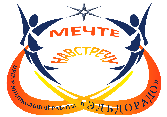 Муниципальное казённое учреждение дополнительного образования «Центр внешкольной работы «Эльдорадо»Программа развития муниципального казённого учреждения дополнительного образования «Центр внешкольной работы «Эльдорадо»на 2017 - 2021 г.г.                                                                                                Принята решением педагогического совета                                                           С. Туринская Слобода 2017г.СОДЕРЖАНИЕПАСПОРТ ПРОГРАММЫ ИНФОРМАЦИОННО – АНАЛИТИЧЕСКАЯ  СПРАВКА О ДЕЯТЕЛЬНОСТИ УЧРЕЖДЕНИЯ	Муниципальное казенное учреждение дополнительного образования «Центр внешкольной работы «Эльдорадо» (далее Учреждение).	Юридический адрес: 623930 Свердловская обл., с. Туринская Слобода, ул. Первомайская, д.2.	Контактные телефоны: 8(34361)2-15-37	E-mail: CVR.ELDORADO@ yandex.ru	Учредителем  Учреждения и собственником имущества является Слободо-Туринский муниципальный район. Функции и полномочия Учредителя Учреждения в соответствии с федеральными законами, нормативными правовыми актами Администрации Слободо-Туринского МР осуществляет Слободо-Туринский муниципальный отдел управления образованием.	Организационно-правовая форма: муниципальное казенное учреждение.	Тип учреждения: учреждение дополнительного образования. 	Директор  -  Наумова Валентина Ивановна.	Состав обучающихся МКУДО «ЦВР «Эльдорадо».	В настоящее время в детских объединениях Учреждения занимается 741учащийся в возрасте  от  5 до  18  лет.Анализ обучающихся по возрастному диапазону:Характеристика семей обучающихсяСтруктура МКУДО «ЦВР «Эльдорадо»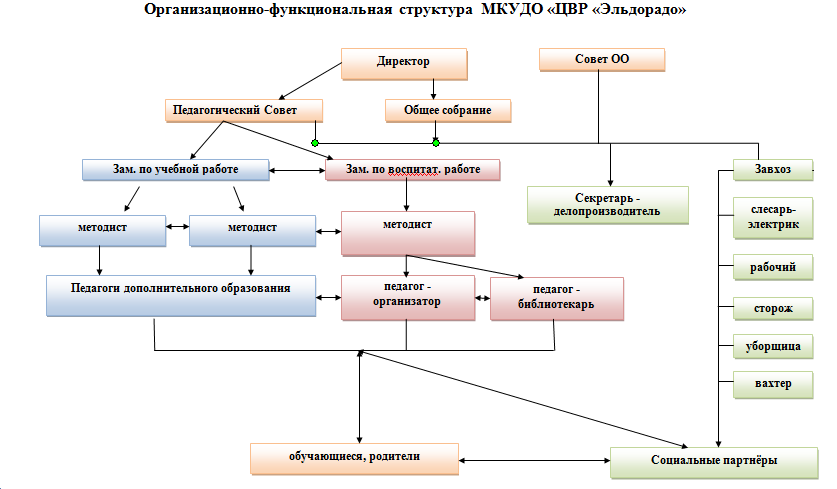 	Административно-хозяйственная деятельность.Ежегодно в учреждении актуализируется План финансово – хозяйственной деятельности, который утверждается директором. Анализ оснащённости учреждения материально – техническими средствами проводится в конце года и оформляется Отчётом о самообследовании.Здание Учреждения, приспособленное под учреждение дополнительного образования, площадью 1266,7 кв.м, построено в 1972 году.Учебные помещения оснащены оборудованием в  соответствии  со  спецификой учебной деятельности коллективов. Танцевальный зал оборудован звуковым оборудованием, зеркалами, раздевалкой. Мебель в кабинетах подобрана с учетом возрастных особенностей детей, в учебных кабинетах имеются учебные доски, шкафы для хранения наглядного материала, на занятиях используются технические средства обучения. 	Кабинеты для занятий вокалом оборудованы аудиоаппаратурой, музыкальными инструментами; изостудия – мольбертами и  наглядными пособиями. В 2016 году полностью оснащены 2 учебных кабинета для занятий робототехникой - конструкторами, полями для соревнований, мобильным передвижным компьютерным классом, медиа проектором, имеется фотоаппарат.Для технического творчества обучающихся сделан капитальный ремонт (в том числе и вентиляционной системы) в кабинете для занятий художественным выжиганием по дереву, приобретены новые верстаки, станции для выжигания, деревообрабатывающий, шлифовальный станки.За последние 2 года значительно пополнились информационно-технологические ресурсы учреждения: учебные кабинеты оснащены компьютерами, аудиоаппаратурой, мультимедиа проекторами, множительной и копировальной техникой. В 2016 году оборудован один компьютерный класс. По состоянию на 01.01.2017 года в Учреждении используются 36 ПК с доступом в сеть Internet  со  скоростью подключения  2-  5  Mб/c.	  В Учреждении имеется театрально-концертный зал на 180 посадочных мест и зал для проведения массовых мероприятий. Оба зала оборудованы светотехническими приборами, звуковой аппаратурой и мультимедийными техническими средствами.В 2016 году закуплена новая мебель для учебных кабинетов: столы, стулья, шкафы. Расходные материалы профессионального уровня для организации учебного процесса по всем направленностям обучения в учреждении приобретаются ежегодно.	Большой проблемой, не позволяющей вести образовательный процесс на более высоком качественном уровне – недостаток помещений кабинетов для организации учебно – воспитательного процесса.	В учреждении действует комплексная система обеспечения безопасности, поддерживаемая в постоянной готовности.  Контрольно -  пропускной режим организован посредством круглосуточного дежурства (вахтеры, сторожа). Для обеспечения системы противопожарной безопасности в здании установлена система АПС, тревожная кнопка с выходом на полицию и пожарную часть. Данные системы постоянно поддерживаются в рабочем состоянии. Кроме этого Учреждение оснащено 4-мя камерами видеонаблюдения.	Кадровый состав специалистов, работающих в Учреждении:Педагогический коллектив – это сложный, полиструктурный объект управления, поскольку педагоги отличаются по возрасту, полу, образованию, стажу, профессиональной подготовленности, личностного развития, педагогического мастерства, готовности к инновациям. Педагоги Центра - достаточно обновлённый за последние три года коллектив, способный к профессиональному и личностному росту.На сегодняшний день коллектив состоит из (ставки):- административный состав – 3;- методисты – 2;- педагоги- организаторы – 2;- педагоги-библиотекари – 1,5;- педагоги дополнительного образования: - 24;- аккомпаниатор – 1,5;- звукорежиссер – 1;- костюмер – 1;- обслуживающий персонал – 10.Педагогический стаж                                                              Возрастной составАттестация педагогов	Достижения педагогов:- награждены Почетной грамотой РФ –3 чел.;- награждены Почетной грамотой Министерства СО– 6 чел.;- награждены Почетной грамотой Восточного округа – 6 чел.;- награждены Почетной грамотой Администрации Слободо-Туринского МР –11 чел.;- награждены Почетной грамотой Слободо-Туринского МОУО – 16 чел.	Нормативно – правовое сопровождение учебно – воспитательного процесса.Нормативно-правовая база является одним из ведущих элементов нормативно-правовой обеспеченности деятельности Учреждения.  Локальные документы, регламентирующие деятельность Учреждения, обеспечивают социальную защиту всех категорий работников, обучающихся способствуют повышению эффективности учебно-воспитательного процесса.  Для Учреждения важно, чтобы все нормативно-правовые документы находились в актуальном состоянии. Помимо этого, изменения, происходящие в системе образования, создают необходимость совершенствования нормативно -  правового обеспечения, принятия новых локальных актов, направленных на устойчивое развитие образовательного процесса и обеспечивающих получение качественного образования. Так за отчётный период разработано: положение об аттестационной комиссии МКУДО «ЦВР «Эльдорадо», 2 положения об аттестации обучающихся , 4 положения об организации учебного процесса , 2 положения регламентирующих деятельность методической службы, положение об оплате труда работников МКУДО «ЦВР «Эльдорадо», внесены изменения в положение о стимулирующих выплатах, паспорт дорожной безопасности МКОУДО «ЦВР «Эльдорадо», программа комплексной безопасности на 2016 - 2020 г.г., положение об официальном сайте МКУДО "ЦВР "Эльдорадо", положение о защите персональных данных учащихся МКУДО «ЦВР «Эльдорадо», положение о логотипе МКУДО "ЦВР "Эльдорадо".Ежегодно Директором утверждается учебный план, образовательная программа, годовой календарный график, расписание занятий.  С документами знакомятся все члены коллектива на общих собраниях и совещания. В соответствии с Приказом Федеральной службы  по надзору  в сфере образования и науки № 785 от 29.05.2014 г. все нормативно правовые документы  размещены на официальном сайте учреждения в разделе «Сведения об образовательной организации»,  «Документы» http://eldorado.mouoslb.ru/content/.	Учебно-воспитательная деятельностьОбразовательный процесс в МКУДО «ЦВР «Эльдорадо» осуществлялся на основе дополнительных общеразвивающих программ в соответствии с учебным планом, разработанным  с  учетом  основных приоритетов в области дополнительного образования детей и с учетом запросов родителей (законных представителей)  и  детей,  как  основных  социальных  заказчиков  и  потребителей  предоставляемых дополнительных  образовательных  услуг	Образовательная деятельность осуществляется по 6 направленностям:Детям и подросткам района предоставлена возможность заниматься в 36 творческих объединениях различной направленности. Из таблицы видно, что в Учреждении реализуется недостаточное количество программ туристко – краеведческой направленности (1%).Все группы скомплектованы на бюджетной основе с общей численностью обучающихся  -  1758 человек, из которых 1376 занимаются  в двух и более объединениях. 	Учебный план выполняется полностью.  Постоянно расширяется спектр предоставляемых образовательных услуг, вносятся изменения и корректируются образовательные программы с элементами проектной деятельности, применением современных образовательных и информационных технологий.  Реализуются дополнительные общеобразовательные программы для детей дошкольного возраста и подростков, практически для всех образовательных программ разработаны учебно-методические комплексы. Открыты новые направления для обучающихся среднего и старшего возраста: научно          - техническое-образовательная робототехника, - гражданско-патриотическое –военно – патриотический клуб «Сокол», 	- художественное - театральная студия, художественное выжигание и выпиливание, ансамбль народной песни «Лебёдушка». 	С целью внедрения в образовательный процесс прогрессивных методик оценки качества образования в Учреждении с 2016 года утверждена и реализуется Программа мониторинга образовательной деятельности.   Программа представляет собой один из вариантов моделирования организации и содержания мониторинга по   трем основным направлениям деятельности: управленческая деятельность, научно-методическое обеспечение и качество образовательного процесса в МКУДО «ЦВР «Эльдорадо». Основные задачи Программы мониторинга:- получение оперативной, точной и объективной информации о состоянии результативности образовательного процесса в Учреждении;- выявление действительных результатов образования (обучения и воспитания) и возможности на этой основе корректировать Программу развития Учреждения;- выявление реального уровня квалификации педагогических кадров, их подготовленность к решению инновационных задач.На сегодняшний день разработан инструментарий к данной Программе и проведён мониторинг за 1 полугодие 2016 – 2017 уч. года.В отчетный период был проведен опрос удовлетворенности субъектов образовательного процесса дополнительными образовательными услугами. В ходе опроса населения выявлены потребности в дополнительных образовательных услугах, детей с ограниченными возможностями, талантливыми (одарёнными) детьми. В данного вида услугах очень нуждаются дети из отдалённых территорий района.	В соответствии с реализацией приоритетных направлений модернизации Российского образования разработано содержание и методическое сопровождение воспитательной работы, целью которой является формирование ценностно – ориентированной личности способной к активной самореализации в обществе.	Воспитательная деятельность в ЦВР «Эльдорадо» организуется одновременно на трех уровнях:- первичный коллектив – детское творческое объединение.- воспитательное пространство ЦВР «Эльдорадо»- воспитательная среда района: участие в районных мероприятиях.	Результативность воспитательной работы обеспечивается кадровым педагогическим составом, программно-методическим оснащением, контролем исполнения намеченных планов и реализации программы воспитательной деятельности. В ЦВР «Эльдорадо» созданы условия для максимального развития творческих способностей учащихся через оптимальный выбор воспитательных технологий. Совершенствуется социально-педагогическая система взаимодействия Учреждения с семьёй и  с социумом по организации единого воспитательного пространства. Ежегодно Центром внешкольной работы «Эльдорадо» проводится в среднем около 90 массовых мероприятий различного уровня и содержания. Охват массовыми мероприятиями по различным направлениям в течение трех последних лет составляет около 3000 человек в год. В среднем при реализации районных программ культурно-досуговой деятельности, реализуемых педагогами Центра, принимают участие 22 образовательных учреждения:Наблюдается положительная динамика призеров и победителей, обучающихся ЦВР «Эльдорадо» в конкурсах, фестивалях окружного, областного и всероссийского уровня.	- на муниципальном уровне учащиеся ЦВР «Эльдорадо» стали победителями и призёрами в конкурсах:- Песенный конкурс по творчеству В.Шаинского «Достояние республики» - Районная игра КВН «У кого что, а у нас именины» и «Смеяться право не грешно, над тем, что кажется смешно- Фестиваль патриотической песни «Красная гвоздика». - Районный конкурс юных поэтов «Серебряное перышко» - Районный конкурс «Танцуй-дети» - Конкурс художественного чтива «Литературный ринг» - Конкурс прикладного творчества «Супер-стиль» - Фестиваль творчества детей с ОВЗ «Мы все можем» - Фестиваль-конкурс творчества детей и подростков, находящихся в трудной жизненной ситуации «Город Мастеров» 	- на окружном уровне:- Окружная выставка-конкурс ДПИ и ИЗО «Осенняя палитра» - Окружные соревнования по робототехнике «Лего-Бум-2015» - Окружная выставка-конкурс ДПИ и ИЗО «Примите наши поздравления	- на областном уровне:- Областной фестиваль юниор команд КВН «Шарм-2015» -  I-областной конкурс чтецов «Юный Речевик» - Областной фестиваль патриотической песни -  Областные робототехнические соревнования для начинающих «Хэлоу робот» - VI областной конкурс народного творчества «Провинциальный городок»	- на всероссийском уровне:- II Всероссийский фотоконкурс «Я люблю тебя, жизнь- Всероссийский конкурс «Самый-самый лучший дом» - Всероссийский конкурс «Дети войны игрушек не знают» - Всероссийский Конкурс «Безопасность на дороге-мой стиль жизни» - Всероссийский конкурс-фестиваль в рамках международного проекта «Сибирь зажигает звезды» - Международный фестиваль хореографических коллективов «Жизнь в танце» 	Учащаяся ЦВР «Эльдорадо» Пяткова Александра, как неоднократный победитель областных конкурсов и фестивалей в 2016 году стала участницей XV-молодежных Дельфийских игр России, в составе команды Свердловской области.	Несколько лет обучающиеся объединения «Юный спасатель» выезжают в загородный центр «Таватуй» для участия в областных соревнованиях «Школа безопасности и полевой лагерь - «Юный спасатель», откуда приезжают победителями и призёрами в различных номинациях.	В 2016 году на базе Учреждения созданы две проектных группы - младшая и старшая для участия в сетевом образовательном проекте Свердловской области «Детская инженерная школа». Учащиеся центра с успехом прошли осеннюю и летнюю школы подготовки, которые осуществляются также на базе загородного центра «Таватуй».Целью работы библиотеки Учреждения является создание условий для привлечения детей к чтению, привитие любви к книге, воспитание информационной культуры.  Здесь имеются: читальный зал, отдел абонемента, сектор по обслуживанию читателей-детей и их родителей.Анализ показателей работы библиотеки:Абсолютные показатели работы библиотекиАнализ состава пользователейТаким образом, основной контингент пользователей библиотеки составляют учащиеся 1-4 классов (начальное звено), что составляет 43% от общего количества читателей. Самая малочисленная группа пользователей – учащиеся 10-11 классов, что составляет 5%.Наиболее популярной литературой среди читателей является художественная литература, книги по школьной программе.Пополняемость библиотечного фонда низкая: за последние 3 годапоступило160 экземпляров художественной и научно-популярной литературы, из них 98 экземпляров получено от Слободо-Туринского муниципального отдела управления образованием за участие в муниципальном фестивале «Мечте навстречу». 	Одной из инновационных технологий Учреждения является открытие передвижных пунктов выдачи книг. В 2015 – 2016 уч. году создано 6 передвижек, в которых выдаются книги и брошюры.	За прошедший период силами педагогов-библиотекарей Учреждения были спланированы и организованы творческие встречи с детскими писателями и деятелями искусства: - передвижная экспозиция музея П.П.Бажова- 2014г.;-«Библиотека – место встречи культур: «Уральское созвездие» (писатель Светлана Лаврова, актёр ТЮЗа Виктор Поцелуев, художник Сергей Малышев) - 2014 г.;- читательский марафон с Издательством Марины Волковой (Янис Грантс, Владлен Ферхель)  - 2015 г.; - творческая встреча с Содружеством детских писателей г. Екатеринбурга (Ольга Колпакова, Татьяна Корниенко, Мария Федотова) - 2015г.Участниками данных встреч стали более600 человек из 15 образовательных учреждений района (дети, педагоги-библиотекари, учителя предметники, воспитатели ДОУ).	Всего детской библиотекой МКУДО «ЦВР «Эльдорадо» ежегодно организуется и проводится около 140 различных мероприятий.   На протяжении 5 лет МКУДО «ЦВР» Эльдорадо» является уполномоченным органом по организации отдыха и оздоровления детей и подростков на территории Слободо-Туринского муниципального района. За прошедший период ежегодно летним оздоровительным отдыхом охватывается около 1540 детей и подростков Слободо-Туринского МР, из них 800 детей, которые находятся в трудной жизненной ситуации. В период летней оздоровительной компании для детей и подростков лагерей с дневным пребыванием организуются районные мероприятия такие как: акции рисунков различной тематики, интеллектуальные игры, конкурсы красоты и творчества, спортивные конкурсы и соревнования, конкурсы пожарно-прикладного спорта.Работа с родителямиРабота с родителями в учреждении проводится в целостной системе по различным направлениям - это индивидуальные беседы, различные тестирования и анкетирования, наблюдения, родительские собрания, открытые занятия, консультации, практикумы, круглые столы, устные журналы, тренинги, мастер-классы. Выбор форм работы с родителями наряду с учетом их потребностей и заинтересованности, обеспечивает при направляющей роли педагогов УДО формирование активной позиции родителей, готовности их к взаимодействию с педагогическим коллективом. 	Ежегодно в конце учебного года на празднике «Майская радуга» лучшим, обучающимся и творческим коллективам, добившимся высоких результатов в обучении, вручаются грамоты  и подарки, также награждаются  и родители, которые принимали активное участие в деятельности Учреждения и творческих объединений.  Несмотря на проводимую работу, остаются актуальными следующие проблемы, которые необходимо учесть при дальнейшем планировании:-  непонимание родителями содержания деятельности детского объединения, его значения в развитии ребенка; - слабая мотивация родителей к активному взаимодействию с педагогами;          - низкая активность родителей в организации и проведении совместных мероприятий;         - невозможность системной работы из-за неустойчивости контингента учащихся. Методическая деятельностьОдной из приоритетных задач Учреждения является повышение качества методического сопровождения учебно-воспитательного процесса.  Эти задачи могут быть решены через активную творческую деятельность заместителей директора, методистов Учреждения и самих педагогов.В отчетный период методическая деятельность велась по следующим направлениям:	Индивидуальная  работа с педагогами:- помощь в составлении программно-методического комплекта к общеобразовательным программам, программно-методических пособий, в выборе форм и методов деятельности педагога, составлении программ по самообразованию, сопровождение при аттестации. Так за отчётный период педагогами составлено 7 программно – методических комплектов по программам различной направленности. В ноябре 2015 года в учреждении для педагогов был организован семинар - практикум «Самообразование педагога, как фактор повышения профессиональной компетентности» на котором были даны практические рекомендации по выбору темы самообразования и составлению плана работы педагога по самообразованию. 	Работа с коллективом педагогов:- проведение    тематических семинаров, семинаров-практикумов, педсоветов, мастер-классов,  презентаций педагогического опыта. Конечно, данный перечень форм и методов работы узок в свете большого количества инновационных технологий, имеющихся в педагогической практике.-  аттестация,    повышение квалификации.  За последние два года 50% педагогического коллектива прошли профессиональную переподготовку по программе "Педагогика дополнительного образования. Педагогические системы развития творчества".Активизировалась деятельность педагогов по участию в конкурсах, направленных на развитие методической грамотности на уровне района (конкурс методических разработок «Использование различных видов педагогических технологий в образовательном процессе в ОО»).	Обобщение и распространение опыта работы: - обмен опытом с педагогами образовательных учреждений района;- обобщение педагогического опыта на методических объединениях различных уровней, в СМИ; - проведение мастер – классов, семинаров, круглых столов по данной проблеме.В этом направлении проводились районные семинары по презентации опыта работы педагогов Учреждения в рамках РМО для заместителей директоров ОУ по ВР. («Интеграция основного и дополнительного образования в рамках ФГОС», Деловая игра - дискуссия «Технологии и организационные формы работы с одаренными детьми», «Развитие творческих способностей детей и подростков», «Социализация ребенка через внеурочную деятельность»,  для  педагогов образовательных учреждений района.   Для воспитателей дошкольных образовательных учреждений проводились обучающие мастер-классы: по темам «Школа детского дизайна» и мастер-классы по проведению детских праздников.	        Учреждение активно внедряет в свою деятельность инновационные технологии. С 2015 года в центре реализуются инновационные проекты «Развитие детского технического творчества в Слободо-Туринском МР» и «Развитие образовательной робототехники». В 2016 году МКУДО «ЦВР «Эльдорадо» присвоен статус базовой площадки по робототехнике «Дворца молодежи» (г. Екатеринбург). Всего в направлении «Образовательная робототехника» открыто 19 групп, в которых занимается 156 детей с 7 до 14 лет.В результате анализа реализации Программы развития МКУДО «ЦВР «Эльдорадо» на 2014 – 2017 годывыявлены следующие проблемы:1. Недостаточный охват детей среднего и старшего возраста. Проведение социально-педагогических  исследований,  в  том  числе  анкетирование  родителей, выявили  основные  объективные  причины  падения  интереса  подростков  и  старшеклассников к дополнительному образованию:-  отсутствие свободного времени при полной занятости в школе, углублённомизучении необходимых  для  поступления  в  ВУЗы  предметов  общеобразовательной школы,  а  также отсутствие  программ  интересных для этой возрастной категории обучающихся, материально-технической базы.2.  Не разработана четкая система работы с одарёнными детьми, несмотря наналичие программы  «Одарённые  дети»  в  учреждении.  Но эта проблема прослеживается и на уровне района.            3. Не созданы условия для более эффективной работы с родительской общественностью.4.  Недостаточное обновление содержания образовательных программ и использование современных технологий в образовательном процессе с учетом познавательных интересов и творческих способностей обучающихся.5.  Недостаточно качественно разработаны критерии и показатели эффективности освоения дополнительных образовательных программ, инструментарий, система мониторинга качества образования в Учреждении.Недостаток помещений, учебных кабинетов для организации учебно – воспитательного процесса.КОНЦЕПЦИЯ РАЗВИТИЯ ОБРАЗОВАТЕЛЬНОГО УЧРЕЖДЕНИЯ	Развитие образовательного учреждения должно быть управляемым. При управляемом развитии создается инновационная система – совокупность связанных между собой идей изменений человеческих, материально-технических, нормативно-правовых, информационных и других компонентов входа, процессов целенаправленного изменения педагогической системы образования. 	Программа развития МКУДО «ЦВР «Эльдорадо на 2017 – 2021 годы является естественным продолжением программы на 2014–2017 годы и представляет собой взаимосвязанный комплекс проектов:«Школа успеха» - ЦВР «Эльдорадо» - методический центр;Центр внешкольной работы «Эльдорадо» - пространство развития творчества2.1. Художественное творчество:   - Детский казачий ансамбль                      - «Любовь моя, театр!»              2.2 Техническое творчество:                     - Авиа моделирование, 3Д-моделирование, художественное выпиливание      «Истоки» - организация деятельности МКУДО «ЦВР «Эльдорадо» в качестве базового ОУ дополнительного образования детей и подростков в области краеведческой направленности в Слободо – Туринском муниципальном районе;«Путь к олимпу» - инновационные технологии развития одарённых детей в условиях дополнительного образования;«Подари улыбку миру» - социализация детей-инвалидов и детей с ОВЗ в условиях современной жизни и их творческое развитие;«Союз трех социальных сил: педагоги-учащиеся-родители» -  сотрудничество МКУДО «ЦВР «Эльдорадо с семьей;«Дистант +» - внедрение дистанционных образовательных технологий в практику работы МКУДО «ЦВР «Эльдорадо». 	 Реализация данных проектов обеспечит достижение стратегической цели:  развитие  Муниципального казенного учреждения дополнительного образования «Центр внешкольной работы «Эльдорадо» как открытой образовательной системы через повышение качества, доступности и конкурентоспособности дополнительного образования в интересах обучающихся и их родителей.Задачи: 1. Разработка и создание механизмов информационного, кадрового, нормативно-правового и ресурсного обеспечения учреждения в режиме системного развития;2.Обновление, совершенствование программно–методического содержания дополнительного образования детей и взрослых, его форм, методов и технологий, разработка программ нового поколения, направленных на развитие инновационной деятельности, информационных технологий;3.Создание условий для привлечения в сферу дополнительного образования молодых специалистов;4.Создание механизмов мотивации педагогов к повышению качества работы и непрерывному профессиональному развитию;5.Обеспечение доступности и равных возможностей получения обучающимися дополнительного образования;6.Расширение диапазона образовательных услуг в соответствии с запросами детей и родителей;7.Обеспечение межведомственного сотрудничества в развитии системы дополнительного образования, активизация социального партнерства с семьей и общественностью района;8.  Разработка и реализация механизмов осуществления контроля и проведения оценки качества деятельности МКУДО «ЦВР «Эльдорадо».Направленность Программы развития на период 2017-2021 г.г. заключается в поиске внутренних источников развития, рационального использования накопленного инновационного потенциала дополнительного образования и возможностей социальных партнёров учреждения. В соответствии с образовательной политикой района в основу программы заложены принципы ориентации на потребителя, целостности, саморазвития, партнёрства. Концепция развития носит открытый характер. Она исходит из того, что в процессе ее реализации могут возникать новые продуктивные идеи и способы их осуществления. В случае успешного выполнения концепции неизбежно будет расширяться круг людей, активно участвующих в решении проблем развития учреждения, которые станут инициаторами новых проектов. В связи с этим проекты, включённые в данную концепцию, нельзя рассматривать как конечный результат, она может быть дополнена новыми планами, отражающими новые потребности социума и новые возможности учреждения. Концепция развития Учреждения определяет стратегию развития его образовательной системы на 2017 – 2021 г.г. 	Концепция является: - социально-педагогической (направлена на обеспечение прав личности на образование, социальную защищённость в современных условиях); - общерайонной (объединяет усилия различных ведомств, общественных и государственных организаций, объединений в деле образования); - организационно-педагогической (создаёт условия для эффективной организации деятельности педагогического коллектива). 	Концепция позволит: - формировать образовательную политику учреждения; - определять основы нормативного и финансового обеспечения развития; - принимать нормативные акты, распорядительные документы, направленные на создание условий для развития учреждения.- родителям обучающихся, являющимися основными заказчиками и пользователями образовательных услуг учреждения, участвовать в развитии учреждения и контролировать качество образования. 	Основными критериями эффективности развития Учреждения будут выступать: - согласованность основных направлений и приоритетов развития; -реализация дополнительных общеобразовательных программ, пользующихся спросом на рынке образовательных услуг; - рост личных достижений участников образовательного процесса; -  развитие ресурсного обеспечения образовательного процесса; - качество предоставляемых образовательных услуг.	Основные принципы, с помощью которых будет реализована Программа. 	Процесс обучения в ЦВР строится с учётом интересов и потребностей, возрастных и индивидуальных особенностей обучающихся, влияющих на формы и методы преподавания и обучения, и предполагающих взаимодействие личностей педагога и обучающегося, основанное на следующих принципах: 	Принцип комплексности – предусматривает тесную взаимосвязь всех сторон и участников образовательного процесса. 	Принцип преемственности – определяет последовательность изложения программного материала по этапам обучения и соответствия его требованиям высшего мастерства, чтобы обеспечить в многолетнем учебном процессе преемственность задач, средств и методов подготовки, объём нагрузок. 	Принцип сотрудничества – предполагает создание условий для определения общих целей администрации Учреждения, педагогов, обучающихся и их родителей, социальных партнеров, организацию их совместной деятельности на основе взаимопонимания и сотрудничества. Принцип целостности – предполагает организацию образовательного процесса, отбор его содержания и средств таким образом, чтобы они были «сообразны» цели, находились в зависимости от неё, были в соответствии с поставленными задачами. 	Принцип вариативности – предусматривает, в зависимости от индивидуальных особенностей обучающихся, вариативность программного материала для практических занятий, характеризующуюся разнообразием используемых средств и нагрузок, направляемых на решение определённой педагогической задачи. 	Принцип гуманизма – в центре внимания педагога и ДДТ – личность ребёнка, который стремится к максимальной реализации своих возможностей, открыт для восприятия нового опыта, имеет право и способен на собственный выбор в раз-личных жизненных ситуациях, может получить защиту и поддержку. 	Принцип личностно-ориентированного подхода – выражается в уважении уникальности и своеобразию каждого ребёнка, отношении к ребёнку, как к субъекту собственного развития, изучении личности ребёнка и организации образовательного процесса на основе интересов и пожеланий детей. 	Принцип дифференциации – предполагает выстраивание учебно-тренировочного процесса на основе понимания качеств личности ребёнка или группы детей, их возраста, степени подготовленности. Этапы реализации Программы развития	1 этап: Подготовительно-проектировочный – 2017 г.:-  разработка и формирование основных нормативно -  правовых документов для определения приоритетных направлений развития;-  организационно-методическая работа педагогического коллектива и творческих групп по определению условий, форм и методов работы для реализации проектов Программы;-  определение партнерских взаимоотношений с социокультурной средой района и общественностью района.	2 этап: Основной (внедренческий) – 2017- 2020г.г.-  переход на новую модель функционирования с применением нормативной базы и организационно -  экономических механизмов образования в учреждении;-  реализация направлений развития МКУДО «ЦВР «Эльдорадо», определенных Программой, в установленные сроки.	3 этап: Завершающий – 2020 - 2021г.г.-этап    перехода к планомерному и устойчивому развитию учреждения на основе реализации целей и задач Программы;-  подведение итогов и анализ результатов реализации Программы развития;- определение перспектив развития МКУДО «ЦВР «Эльдорадо» на последующие годы.5. Дорожная карта (мероприятия по реализации программы развития)В контексте указанных направлений разрабатываются и реализуются инициативные проекты и целевые программы,конкретизирующиеся в годовых планах работы «МКУДО «ЦВР «Эльдорадо»Направление деятельности:  Центр внешкольной работы «Эльдорадо» - методический центрНаправление деятельности: ЦВР-пространство развития и творчестваНаправление деятельности: разработка и апробация эффективной модели и механизмов развития одарённых детей  в учебно-воспитательном процессе Направление деятельности: социализация детей-инвалидов и детей с ОВЗ в условиях современной жизни и их творческое развитиеНаправление деятельности: сотрудничество МКУДО «ЦВР «Эльдорадо с семьей «Союз трех социальных сил: педагоги-учащиеся-родители»  Направление деятельности: внедрение дистанционных  образовательных технологий  в практику работы МКУДО «ЦВР «Эльдорадо» 
6.Развитие материально-технической базы Учреждения.Материально техническая база- необходимое условие функционирования Учреждения и реализации программы развития. Материально-техническая база дает возможность организовать учебно-воспитательную деятельность, на высоком профессиональном уровне. Поддержание и развитие материально-технической базы Учреждений является одним из основных условий успешного осуществления учебного процесса.Целью работы по укреплению материально-технической базы Учреждения является– обеспечение безопасных условий ведения образовательного процесса всеми его участниками в полном объеме на современном уровне.Реализовать данную цель можно путем решения следующих задач:1. Поддержание в рабочем состоянии систем водоснабжения, теплоснабжения, канализации.2. Соблюдение санитарно-гигиенических норм и правил.3. Обеспечение сохранности зданий, оборудования и имущества.4. Приобретение учебно-методического оборудования.5. Поддержание в рабочем состоянии имеющегося учебно-методического оборудования и библиотечного фонда.Комплекс необходимых мероприятий по совершенствованию иразвитию материально-технической базы Учреждения:7. ОЖИДАЕМЫЕ РЕЗУЛЬТАТЫ РЕАЛИЗАЦИИ ПРОГРАММЫ:1. Расширение диапазона образовательных услуг в соответствии с запросами детей и их родителей (законных   представителей.2. Создание максимально благоприятных условий для непрерывного, профессионального роста педагогических работников и включение их в инновационную и проектную деятельность;3. Наличие новых социальных партнёров, участвующих в образовательном процессе МКУДО «ЦВР «Эльдорадо»; 4.  Создание условий для реализации современных дополнительных общеобразовательных программ в области детского технического творчества;5.  Повышение результативности участия обучающихся в конкурсах, фестивалях, соревнованиях, олимпиадах и др.  Районного, городского и всероссийского уровней;6.  Активное использование современных информационных и педагогических технологий в образовательном процессе;7. Увеличение числа молодых специалистов в МКУДО «ЦВР «Эльдорадо» и улучшение качественного состава кадров;8.  Укрепление материально -  технической базы учреждения, развитие информационной образовательной среды, основанной на внедрении современного оборудования;9.  Создание прозрачной, открытой системы информирования граждан об образовательных услугах, обеспечивающей полноту, доступность, своевременное обновление и достоверность информации;10.  Реализация эффективных механизмов контроля и оценки качества услуг МКУДО «ЦВР «Эльдорадо», включающих инструменты общественной экспертизы;11.  Обеспечение удовлетворенности участников образовательного процесса качеством образовательных услугПрогнозируемые риски, возможные способы предупреждения и компенсации их негативных последствий при реализации программы развитияСогласованоНачальник Слободо -Туринского МОУО _________ Фоминов Г.И.____________________________Утверждена. Приказ от «__» ______2017г.№__Директор МКУДО «ЦВР «Эльдорадо»________ В.И. Наумова                                                                                                                                      от 20.03.2017г.  № 41.Паспорт программы32.Информационно-аналитическая справка о деятельности учреждения73.Концепция развития 194.Этапы реализации программы развития225.Дорожная карта236.Развитие материально-технической базы427.Ожидаемые результаты программы развития448.Прогнозируемые риски, возможные способы предупреждения и компенсации их негативных последствий при реализации программы развития45Полное наименование учрежденияМуниципальное казенное учреждение дополнительного образования «Центр внешкольной работы «Эльдорадо»Основание для разработки ПрограммыФедеральный  Закон  «Об  образовании   РФ»  №  273  –  ФЗ  от 29.12.2012 г.; Концепция  развития  дополнительного  образования  детей  от 05.09.2014 года распоряжение Правительства РФ № 1726-р;Период и этапы реализации Программы2017-2021Нормативно-правовое обеспечение Программы1. Конституция Российской Федерации;2.  Федеральный  Закон «Об образовании в  РФ» № 273  –  ФЗ от  29.12.2012 г.;3. Декларация прав ребенка от 20.11.1959 г.;4.  Конвенция о правах ребенка от 20.11.1989, утвержденная Генеральной ассамблеей ООН;5.  Национальная доктрина образования в Российской Федерации до 2025 года;6.  Государственная программа Российской Федерации «Развитие образования» на  2013-2020  годы  (постановление  Правительства Российской Федерации от 15.04.2014 № 295);7.  Федеральная  целевая  программа  развития  образования  на 2016-2020  годы  (постановление  Правительства  Российской  Федерации от 23.05.2015 № 497) ;8.Программа развития системы образования в Слободо-Туринском муниципальном районе до 2020 года, утвержденная Постановлением Администрации Слободо-Туринского МР от 31.10.2013г. №714-НПА10.  Концепция  развития  дополнительного  образования  детей  от 05.09.2014 года распоряжение Правительства РФ № 1726-р;11.  План мероприятий  («дорожная карта»)  повышения заработной платы педагогическим работникам общего, дошкольного и дополнительного образования в Слободо-Туринском муниципальном районе (новая редакция), утвержденный Постановлением Администрации Слободо-Туринского МР от07.08.2014г. №715,12.  Санитарно-эпидемиологические  требования  к  устройству, содержанию и организации режима работы образовательных организаций дополнительного образования детей (от 20.08.2014 № 33660);13. Приказ № 29 № 1008 от 29.08.2013 «Об утверждении порядка организации и осуществления образовательной деятельности по дополнительным общеобразовательным программам»; 14.Устав  МКУДО «ЦВР «Эльдорадо»Цель ПрограммыРазвитие  Муниципального казенного учреждения дополнительного образования «Центр внешкольной работы «Эльдорадо» как открытой образовательной системы через повышение качества, доступности и конкурентоспособности дополнительного образования в интересах обучающихся и их родителей.Основные задачи Программы1. Разработка и  создание  механизмов  информационного, кадрового, нормативно-правового и ресурсного обеспечения учреждения в режиме системного развития;2.  Обновление, совершенствование  программно–методического содержания  дополнительного  образования  детей и взрослых,  его  форм,  методов  и  технологий,  разработка  программ  нового  поколения, направленных  на  развитие  инновационной  деятельности,  информационных технологий;3.  Создание условий для привлечения в сферу дополнительного образования молодых специалистов;4.  Создание механизмов мотивации педагогов к повышению качества работы и непрерывному профессиональному развитию;5.  Обеспечение доступности и равных возможностей получения обучающимися дополнительного образования;6.  Расширение диапазона образовательных услуг в соответствии с запросами детей и родителей;7.  Обеспечение межведомственного сотрудничества  в  развитии системы дополнительного образования,  активизация социального партнерства с семьей и общественностью района;8.  Разработка и реализация механизмов осуществления контроля и проведения оценки качества деятельности МКУДО «ЦВР «Эльдорадо»Разработчики ПрограммыДиректор МКУДО «ЦВР «Эльдорадо» Наумова Валентина Ивановна, Рабочая группа:Голубцова Е.Г., зам. Директора по УР,Волчик А.И., зам. Директора по ВР,Заровнятных М.В., методист,Гагарина Т.И, методист,Первухина О.В., педагог дополнительного образования,Шайкин А.К., педагог-организатор.Источники финансированияБюджетные и внебюджетные средства.  Источники финансирования для реализации Программы развития МКУДО «ЦВР «Эльдорадо» ежегодно планируются  в  основном  финансовом  документе  -  плане  финансово-хозяйственной деятельности.  Ожидаемые  результаты реализации Программы1. Расширение диапазона образовательных услуг в соответствиис запросами детей и их родителей (законных   представителей), втом числе платных образовательных услуг;2. Создание максимально благоприятных условий для  непрерывного,  профессионального  роста  педагогических  работников  и включение их в инновационную и проектную деятельность;3. Наличие новых социальных партнёров, участвующих  в образовательном процессе МКУДО «ЦВР «Эльдорадо»; 4.  Создание условий для реализации современных дополнительных общеобразовательных  программ  в  области  детского  технического творчества;5.  Повышение результативности участия обучающихся в конкурсах, фестивалях, соревнованиях, олимпиадах и др.  районного, городского и всероссийского уровней;6.  Активное использование современных информационных ипедагогических технологий в образовательном процессе;7. Увеличение числа молодых специалистов в МКУДО «ЦВР «Эльдорадо»   и  улучшение качественного состава кадров;8.  Укрепление материально -  технической базы учреждения,  развитие  информационной  образовательной  среды,  основанной  на внедрении современного оборудования;9.  Создание прозрачной, открытой системы информированияграждан об образовательных услугах, обеспечивающей полноту, доступность, своевременное  обновление  и  достоверность  ин-формации;10.  Реализация эффективных механизмов контроля и оценкикачества услуг МКУДО «ЦВР «Эльдорадо»,  включающих  инструменты  общественной экспертизы;11.  Обеспечение удовлетворенности участников образовательного процесса качеством образовательных услуг.Система организации контроля за исполнением Программ- Общий контроль за ходом реализации Программы осуществляет администрация учреждения;-  По  итогам  каждого  года  реализации  Программы  проводится промежуточный  мониторинг  эффективности,  вносятся  необходимые  корректировки  (вопросы  реализации  Программы  рассматриваются  на  заседаниях  педагогического  совета  –  1  раз  в год, методического совета – 2 раза в год);-  По завершению срока действия Программы проводится итого-вый анализ её реализации.Программа принятаПринята на педагогическом совете № 4 от 20 марта 2017 годаЭтапы реализацииПрограммы1 этап: Подготовительно-проектировочный – 2017 г.:-  разработка и формирование основных нормативно  -  правовых документов для  определения  приоритетных направлений развития ;-  организационно-методическая работа педагогического коллектива  и творческих групп  по определению условий, форм и методов работы для реализации проектов Программы;-  определение  партнерских  взаимоотношений  с  социокультурной средой района и общественностью района.2 этап: Основной (внедренческий) – 2017- 2020г.г.-  переход  на  новую  модель  функционирования  с  применением нормативной базы и организационно  -  экономических  механизмов образования в учреждении;-  реализация  направлений  развития  МКУДО «ЦВР «Эльдорадо»,  определенных  Программой, в установленные сроки.3 этап: Завершающий – 2020 - 2021г.г.-этап    перехода  к  планомерному и устойчивому развитию учреждения на основе реализации целей и задач Программы;-  подведение итогов и анализ результатов реализации Программы развития;- определение перспектив развития МКУДО «ЦВР «Эльдорадо» на последующие годы.Учебный периодВозрастной диапазон, летВозрастной диапазон, летВозрастной диапазон, летВозрастной диапазон, летВсегоУчебный период6-910-1415 – 1718 и старшеВсегоУчебный периодКоличество, челКоличество, челКоличество, челКоличество, челКоличество, чел2014–20154721162306112015-20164651933606942016-20174212407647412014-20152015-20162016-2017малообеспеченные семьи 89 (10%)102 (14%)212 (29%)многодетные семьи 140 (20%)159 (23 %)122 (16%)социально-опасные семьи 9 (3%)7   (1 %)6  (0,8)опекаемые дети 34 (5%)44 (7 %)29 (4%)семьи, имеющие ребенка с ограниченными возможностями здоровья8 (1%)27   (3%)5 (0,7%)Учебный годЧисленностьВысшая категория%1 категория%Не имеют%2016 - 20173051712401343Направление программКол-во программ%  от общего кол-ва программКол-во обучающихся%  от общего кол-ва программХудожественно – эстетическое 2466%118968%Научно – техническое 411%1569%Социально – педагогическое 38%774%Культурологическое 26%24614%Гражданско – патриотическое 26%664%Туристко – краеведческое 13%241%Показатель2013-20142014-20152015-2016 Количество читателей932925926Количество посещений462343173734Количество книговыдач10968105729786Учебный годДошкольники1-4 класс5-7 класс8-9 класс10-11 классВзрослое население2013-2014644862105633832014-2015784002308631972015-2016208401137524781Направлениеназвание проектаСодержание деятельностиПланируемыйрезультатСроки выполненияСроки выполненияСроки выполненияСроки выполненияСроки выполненияНаправлениеназвание проектаСодержание деятельностиПланируемыйрезультат20162017201820192020ЦВР «Эльдорадо» -методический центр«Школа успеха»1. Создание рабочей группы по реализации проекта1. Организация деятельности методического кабинетакак ресурсного информационно-методического центрарайона по дополнительному образованию и воспитанию детей и подростков.2. Создание условий дляразвития дополнительногообразования и воспитательного пространствачерез проведение районных мероприятий по обмену опыта, конкурсов методической продукции.3. Создание модели методической службы как центра дополнительного образования по направлению работы с руководителями, по музееведению и краеведению, по профилактике  БДД.4. Сохранение и расширение фондов методической продукции.5. Увеличение количества педагогических работников, использующих современные технологии на учебных занятиях, во внеурочной деятельности.6. Создание фонда видеоматериалов по методическим ресурсам.7. Повышение уровня квалификации педагогических работников.8. Закрепление традиций педагогических конкурсов для педагогических работников ЦВР.9. Распространение передового педагогическогоопыта.10. Внедрение инновационных технологий в образовательный процесс.11. Разработка системы мониторинга педагогов, родителей, детей, администрации как способа обратной связи.12. Создание системы семинаров для педагогическихработников.13. Информатизация обеспечения реализации проекта и методической деятельности в целом++ЦВР «Эльдорадо» -методический центр«Школа успеха»2. Разработка плана по созданию системы семинаров для педагогических работников ЦВР и педагогов района1. Организация деятельности методического кабинетакак ресурсного информационно-методического центрарайона по дополнительному образованию и воспитанию детей и подростков.2. Создание условий дляразвития дополнительногообразования и воспитательного пространствачерез проведение районных мероприятий по обмену опыта, конкурсов методической продукции.3. Создание модели методической службы как центра дополнительного образования по направлению работы с руководителями, по музееведению и краеведению, по профилактике  БДД.4. Сохранение и расширение фондов методической продукции.5. Увеличение количества педагогических работников, использующих современные технологии на учебных занятиях, во внеурочной деятельности.6. Создание фонда видеоматериалов по методическим ресурсам.7. Повышение уровня квалификации педагогических работников.8. Закрепление традиций педагогических конкурсов для педагогических работников ЦВР.9. Распространение передового педагогическогоопыта.10. Внедрение инновационных технологий в образовательный процесс.11. Разработка системы мониторинга педагогов, родителей, детей, администрации как способа обратной связи.12. Создание системы семинаров для педагогическихработников.13. Информатизация обеспечения реализации проекта и методической деятельности в целом++ЦВР «Эльдорадо» -методический центр«Школа успеха»3. Мониторинг и профессиональная экспертизауровня педагогической, правовой и информационной компетентности педагогических кадров.1. Организация деятельности методического кабинетакак ресурсного информационно-методического центрарайона по дополнительному образованию и воспитанию детей и подростков.2. Создание условий дляразвития дополнительногообразования и воспитательного пространствачерез проведение районных мероприятий по обмену опыта, конкурсов методической продукции.3. Создание модели методической службы как центра дополнительного образования по направлению работы с руководителями, по музееведению и краеведению, по профилактике  БДД.4. Сохранение и расширение фондов методической продукции.5. Увеличение количества педагогических работников, использующих современные технологии на учебных занятиях, во внеурочной деятельности.6. Создание фонда видеоматериалов по методическим ресурсам.7. Повышение уровня квалификации педагогических работников.8. Закрепление традиций педагогических конкурсов для педагогических работников ЦВР.9. Распространение передового педагогическогоопыта.10. Внедрение инновационных технологий в образовательный процесс.11. Разработка системы мониторинга педагогов, родителей, детей, администрации как способа обратной связи.12. Создание системы семинаров для педагогическихработников.13. Информатизация обеспечения реализации проекта и методической деятельности в целом+++ЦВР «Эльдорадо» -методический центр«Школа успеха»4.Разработка модели современного педагога.1. Организация деятельности методического кабинетакак ресурсного информационно-методического центрарайона по дополнительному образованию и воспитанию детей и подростков.2. Создание условий дляразвития дополнительногообразования и воспитательного пространствачерез проведение районных мероприятий по обмену опыта, конкурсов методической продукции.3. Создание модели методической службы как центра дополнительного образования по направлению работы с руководителями, по музееведению и краеведению, по профилактике  БДД.4. Сохранение и расширение фондов методической продукции.5. Увеличение количества педагогических работников, использующих современные технологии на учебных занятиях, во внеурочной деятельности.6. Создание фонда видеоматериалов по методическим ресурсам.7. Повышение уровня квалификации педагогических работников.8. Закрепление традиций педагогических конкурсов для педагогических работников ЦВР.9. Распространение передового педагогическогоопыта.10. Внедрение инновационных технологий в образовательный процесс.11. Разработка системы мониторинга педагогов, родителей, детей, администрации как способа обратной связи.12. Создание системы семинаров для педагогическихработников.13. Информатизация обеспечения реализации проекта и методической деятельности в целом+++ЦВР «Эльдорадо» -методический центр«Школа успеха»5. Повышение уровня культуры инновационного поведения педагогов- цикл семинаров «Креативные технологии вобразовании»;-  цикл деловых игр «Ломаем стереотипы».1. Организация деятельности методического кабинетакак ресурсного информационно-методического центрарайона по дополнительному образованию и воспитанию детей и подростков.2. Создание условий дляразвития дополнительногообразования и воспитательного пространствачерез проведение районных мероприятий по обмену опыта, конкурсов методической продукции.3. Создание модели методической службы как центра дополнительного образования по направлению работы с руководителями, по музееведению и краеведению, по профилактике  БДД.4. Сохранение и расширение фондов методической продукции.5. Увеличение количества педагогических работников, использующих современные технологии на учебных занятиях, во внеурочной деятельности.6. Создание фонда видеоматериалов по методическим ресурсам.7. Повышение уровня квалификации педагогических работников.8. Закрепление традиций педагогических конкурсов для педагогических работников ЦВР.9. Распространение передового педагогическогоопыта.10. Внедрение инновационных технологий в образовательный процесс.11. Разработка системы мониторинга педагогов, родителей, детей, администрации как способа обратной связи.12. Создание системы семинаров для педагогическихработников.13. Информатизация обеспечения реализации проекта и методической деятельности в целом+++ЦВР «Эльдорадо» -методический центр«Школа успеха»6. Разработка и внедрение конкурсных технологий стимулирования инноваций и творческих инициатив педагогов:1. Организация деятельности методического кабинетакак ресурсного информационно-методического центрарайона по дополнительному образованию и воспитанию детей и подростков.2. Создание условий дляразвития дополнительногообразования и воспитательного пространствачерез проведение районных мероприятий по обмену опыта, конкурсов методической продукции.3. Создание модели методической службы как центра дополнительного образования по направлению работы с руководителями, по музееведению и краеведению, по профилактике  БДД.4. Сохранение и расширение фондов методической продукции.5. Увеличение количества педагогических работников, использующих современные технологии на учебных занятиях, во внеурочной деятельности.6. Создание фонда видеоматериалов по методическим ресурсам.7. Повышение уровня квалификации педагогических работников.8. Закрепление традиций педагогических конкурсов для педагогических работников ЦВР.9. Распространение передового педагогическогоопыта.10. Внедрение инновационных технологий в образовательный процесс.11. Разработка системы мониторинга педагогов, родителей, детей, администрации как способа обратной связи.12. Создание системы семинаров для педагогическихработников.13. Информатизация обеспечения реализации проекта и методической деятельности в целом++-	смотр-конкурсы «Творчество в профессии», «Инновации в профессиональной деятельности» и др.1. Организация деятельности методического кабинетакак ресурсного информационно-методического центрарайона по дополнительному образованию и воспитанию детей и подростков.2. Создание условий дляразвития дополнительногообразования и воспитательного пространствачерез проведение районных мероприятий по обмену опыта, конкурсов методической продукции.3. Создание модели методической службы как центра дополнительного образования по направлению работы с руководителями, по музееведению и краеведению, по профилактике  БДД.4. Сохранение и расширение фондов методической продукции.5. Увеличение количества педагогических работников, использующих современные технологии на учебных занятиях, во внеурочной деятельности.6. Создание фонда видеоматериалов по методическим ресурсам.7. Повышение уровня квалификации педагогических работников.8. Закрепление традиций педагогических конкурсов для педагогических работников ЦВР.9. Распространение передового педагогическогоопыта.10. Внедрение инновационных технологий в образовательный процесс.11. Разработка системы мониторинга педагогов, родителей, детей, администрации как способа обратной связи.12. Создание системы семинаров для педагогическихработников.13. Информатизация обеспечения реализации проекта и методической деятельности в целом++-	 создание банка данных:Методических разработок;Методических рекомендаций;Программ, проектов, сценариев.1. Организация деятельности методического кабинетакак ресурсного информационно-методического центрарайона по дополнительному образованию и воспитанию детей и подростков.2. Создание условий дляразвития дополнительногообразования и воспитательного пространствачерез проведение районных мероприятий по обмену опыта, конкурсов методической продукции.3. Создание модели методической службы как центра дополнительного образования по направлению работы с руководителями, по музееведению и краеведению, по профилактике  БДД.4. Сохранение и расширение фондов методической продукции.5. Увеличение количества педагогических работников, использующих современные технологии на учебных занятиях, во внеурочной деятельности.6. Создание фонда видеоматериалов по методическим ресурсам.7. Повышение уровня квалификации педагогических работников.8. Закрепление традиций педагогических конкурсов для педагогических работников ЦВР.9. Распространение передового педагогическогоопыта.10. Внедрение инновационных технологий в образовательный процесс.11. Разработка системы мониторинга педагогов, родителей, детей, администрации как способа обратной связи.12. Создание системы семинаров для педагогическихработников.13. Информатизация обеспечения реализации проекта и методической деятельности в целом+++7. Мероприятия по ретрансляции современных технологий, апробированных и реализуемых в системе дополнительного образования детей.1. Организация деятельности методического кабинетакак ресурсного информационно-методического центрарайона по дополнительному образованию и воспитанию детей и подростков.2. Создание условий дляразвития дополнительногообразования и воспитательного пространствачерез проведение районных мероприятий по обмену опыта, конкурсов методической продукции.3. Создание модели методической службы как центра дополнительного образования по направлению работы с руководителями, по музееведению и краеведению, по профилактике  БДД.4. Сохранение и расширение фондов методической продукции.5. Увеличение количества педагогических работников, использующих современные технологии на учебных занятиях, во внеурочной деятельности.6. Создание фонда видеоматериалов по методическим ресурсам.7. Повышение уровня квалификации педагогических работников.8. Закрепление традиций педагогических конкурсов для педагогических работников ЦВР.9. Распространение передового педагогическогоопыта.10. Внедрение инновационных технологий в образовательный процесс.11. Разработка системы мониторинга педагогов, родителей, детей, администрации как способа обратной связи.12. Создание системы семинаров для педагогическихработников.13. Информатизация обеспечения реализации проекта и методической деятельности в целом+++8. Мастер-классы педагогов по работе с одаренными детьми и подростками в профориентационной деятельности и т.п.1. Организация деятельности методического кабинетакак ресурсного информационно-методического центрарайона по дополнительному образованию и воспитанию детей и подростков.2. Создание условий дляразвития дополнительногообразования и воспитательного пространствачерез проведение районных мероприятий по обмену опыта, конкурсов методической продукции.3. Создание модели методической службы как центра дополнительного образования по направлению работы с руководителями, по музееведению и краеведению, по профилактике  БДД.4. Сохранение и расширение фондов методической продукции.5. Увеличение количества педагогических работников, использующих современные технологии на учебных занятиях, во внеурочной деятельности.6. Создание фонда видеоматериалов по методическим ресурсам.7. Повышение уровня квалификации педагогических работников.8. Закрепление традиций педагогических конкурсов для педагогических работников ЦВР.9. Распространение передового педагогическогоопыта.10. Внедрение инновационных технологий в образовательный процесс.11. Разработка системы мониторинга педагогов, родителей, детей, администрации как способа обратной связи.12. Создание системы семинаров для педагогическихработников.13. Информатизация обеспечения реализации проекта и методической деятельности в целом+++9. Создание системы планирования и содержания индивидуальных маршрутов непрерывного профессионального и дополнительного образования педагогов.1. Организация деятельности методического кабинетакак ресурсного информационно-методического центрарайона по дополнительному образованию и воспитанию детей и подростков.2. Создание условий дляразвития дополнительногообразования и воспитательного пространствачерез проведение районных мероприятий по обмену опыта, конкурсов методической продукции.3. Создание модели методической службы как центра дополнительного образования по направлению работы с руководителями, по музееведению и краеведению, по профилактике  БДД.4. Сохранение и расширение фондов методической продукции.5. Увеличение количества педагогических работников, использующих современные технологии на учебных занятиях, во внеурочной деятельности.6. Создание фонда видеоматериалов по методическим ресурсам.7. Повышение уровня квалификации педагогических работников.8. Закрепление традиций педагогических конкурсов для педагогических работников ЦВР.9. Распространение передового педагогическогоопыта.10. Внедрение инновационных технологий в образовательный процесс.11. Разработка системы мониторинга педагогов, родителей, детей, администрации как способа обратной связи.12. Создание системы семинаров для педагогическихработников.13. Информатизация обеспечения реализации проекта и методической деятельности в целом+++10. Проведение обучающих семинаров по обучению педагогических кадров, самопрезентация педагогической деятельности.1. Организация деятельности методического кабинетакак ресурсного информационно-методического центрарайона по дополнительному образованию и воспитанию детей и подростков.2. Создание условий дляразвития дополнительногообразования и воспитательного пространствачерез проведение районных мероприятий по обмену опыта, конкурсов методической продукции.3. Создание модели методической службы как центра дополнительного образования по направлению работы с руководителями, по музееведению и краеведению, по профилактике  БДД.4. Сохранение и расширение фондов методической продукции.5. Увеличение количества педагогических работников, использующих современные технологии на учебных занятиях, во внеурочной деятельности.6. Создание фонда видеоматериалов по методическим ресурсам.7. Повышение уровня квалификации педагогических работников.8. Закрепление традиций педагогических конкурсов для педагогических работников ЦВР.9. Распространение передового педагогическогоопыта.10. Внедрение инновационных технологий в образовательный процесс.11. Разработка системы мониторинга педагогов, родителей, детей, администрации как способа обратной связи.12. Создание системы семинаров для педагогическихработников.13. Информатизация обеспечения реализации проекта и методической деятельности в целом+++++11. Разработка методических рекомендаций по подготовке портфолио педагогической деятельности к аттестации различных категорий специалистов ДО.1. Организация деятельности методического кабинетакак ресурсного информационно-методического центрарайона по дополнительному образованию и воспитанию детей и подростков.2. Создание условий дляразвития дополнительногообразования и воспитательного пространствачерез проведение районных мероприятий по обмену опыта, конкурсов методической продукции.3. Создание модели методической службы как центра дополнительного образования по направлению работы с руководителями, по музееведению и краеведению, по профилактике  БДД.4. Сохранение и расширение фондов методической продукции.5. Увеличение количества педагогических работников, использующих современные технологии на учебных занятиях, во внеурочной деятельности.6. Создание фонда видеоматериалов по методическим ресурсам.7. Повышение уровня квалификации педагогических работников.8. Закрепление традиций педагогических конкурсов для педагогических работников ЦВР.9. Распространение передового педагогическогоопыта.10. Внедрение инновационных технологий в образовательный процесс.11. Разработка системы мониторинга педагогов, родителей, детей, администрации как способа обратной связи.12. Создание системы семинаров для педагогическихработников.13. Информатизация обеспечения реализации проекта и методической деятельности в целом+++12. Разработка и утверждение индивидуальных планов профессионального становления начинающих педагогов.1. Организация деятельности методического кабинетакак ресурсного информационно-методического центрарайона по дополнительному образованию и воспитанию детей и подростков.2. Создание условий дляразвития дополнительногообразования и воспитательного пространствачерез проведение районных мероприятий по обмену опыта, конкурсов методической продукции.3. Создание модели методической службы как центра дополнительного образования по направлению работы с руководителями, по музееведению и краеведению, по профилактике  БДД.4. Сохранение и расширение фондов методической продукции.5. Увеличение количества педагогических работников, использующих современные технологии на учебных занятиях, во внеурочной деятельности.6. Создание фонда видеоматериалов по методическим ресурсам.7. Повышение уровня квалификации педагогических работников.8. Закрепление традиций педагогических конкурсов для педагогических работников ЦВР.9. Распространение передового педагогическогоопыта.10. Внедрение инновационных технологий в образовательный процесс.11. Разработка системы мониторинга педагогов, родителей, детей, администрации как способа обратной связи.12. Создание системы семинаров для педагогическихработников.13. Информатизация обеспечения реализации проекта и методической деятельности в целом+++13. Разработка программы индивидуальных и групповых консультаций и семинаров для начинающих педагогов.1. Организация деятельности методического кабинетакак ресурсного информационно-методического центрарайона по дополнительному образованию и воспитанию детей и подростков.2. Создание условий дляразвития дополнительногообразования и воспитательного пространствачерез проведение районных мероприятий по обмену опыта, конкурсов методической продукции.3. Создание модели методической службы как центра дополнительного образования по направлению работы с руководителями, по музееведению и краеведению, по профилактике  БДД.4. Сохранение и расширение фондов методической продукции.5. Увеличение количества педагогических работников, использующих современные технологии на учебных занятиях, во внеурочной деятельности.6. Создание фонда видеоматериалов по методическим ресурсам.7. Повышение уровня квалификации педагогических работников.8. Закрепление традиций педагогических конкурсов для педагогических работников ЦВР.9. Распространение передового педагогическогоопыта.10. Внедрение инновационных технологий в образовательный процесс.11. Разработка системы мониторинга педагогов, родителей, детей, администрации как способа обратной связи.12. Создание системы семинаров для педагогическихработников.13. Информатизация обеспечения реализации проекта и методической деятельности в целом+++14. Разработка концепции деятельности информационно-методического кабинета. Систематизация и обновление фондов методических материалов по дополнительному образованию и воспитательной работе.1. Организация деятельности методического кабинетакак ресурсного информационно-методического центрарайона по дополнительному образованию и воспитанию детей и подростков.2. Создание условий дляразвития дополнительногообразования и воспитательного пространствачерез проведение районных мероприятий по обмену опыта, конкурсов методической продукции.3. Создание модели методической службы как центра дополнительного образования по направлению работы с руководителями, по музееведению и краеведению, по профилактике  БДД.4. Сохранение и расширение фондов методической продукции.5. Увеличение количества педагогических работников, использующих современные технологии на учебных занятиях, во внеурочной деятельности.6. Создание фонда видеоматериалов по методическим ресурсам.7. Повышение уровня квалификации педагогических работников.8. Закрепление традиций педагогических конкурсов для педагогических работников ЦВР.9. Распространение передового педагогическогоопыта.10. Внедрение инновационных технологий в образовательный процесс.11. Разработка системы мониторинга педагогов, родителей, детей, администрации как способа обратной связи.12. Создание системы семинаров для педагогическихработников.13. Информатизация обеспечения реализации проекта и методической деятельности в целом++++15. Создание системы оперативного информирования специалистов системы образования района о деятельности ЦВР, в том числе с использованием сайта.1. Организация деятельности методического кабинетакак ресурсного информационно-методического центрарайона по дополнительному образованию и воспитанию детей и подростков.2. Создание условий дляразвития дополнительногообразования и воспитательного пространствачерез проведение районных мероприятий по обмену опыта, конкурсов методической продукции.3. Создание модели методической службы как центра дополнительного образования по направлению работы с руководителями, по музееведению и краеведению, по профилактике  БДД.4. Сохранение и расширение фондов методической продукции.5. Увеличение количества педагогических работников, использующих современные технологии на учебных занятиях, во внеурочной деятельности.6. Создание фонда видеоматериалов по методическим ресурсам.7. Повышение уровня квалификации педагогических работников.8. Закрепление традиций педагогических конкурсов для педагогических работников ЦВР.9. Распространение передового педагогическогоопыта.10. Внедрение инновационных технологий в образовательный процесс.11. Разработка системы мониторинга педагогов, родителей, детей, администрации как способа обратной связи.12. Создание системы семинаров для педагогическихработников.13. Информатизация обеспечения реализации проекта и методической деятельности в целом+++++Направлениеназвание проектаСодержание деятельностиПланируемыйрезультатСроки выполненияСроки выполненияСроки выполненияСроки выполненияСроки выполненияНаправлениеназвание проектаСодержание деятельностиПланируемыйрезультат20172018201920202021Художественная направленностьДетский казачий ансамбльСоздание рабочей группы педагогов и администрации для проектирования совместной деятельности.Приобщение детей и родителей к художественной деятельности, направленной на восстановление ныне утраченных обществом исторических и национальных корней, духовно-нравственное развитие и воспитание подрастающего поколенияПостановка концертных программ сцелью приобщения детей и подростков к народному творчеству через сетевое взаимодействие ОУ.Формирование человека-гражданина, родителя-семьянинасредствами приобщения к песенному наследию.Расширение связей с внешним и внутренним образовательным пространством.Консолидирование усилий административных и общественных организаций по развитиюдетских и молодежных народных ансамблей.ЦВР - центр казачьего движения среди ОУ района.++Художественная направленностьДетский казачий ансамбльСовместное  проектирование (разработка) образовательной программы Детский казачий ансамбльПриобщение детей и родителей к художественной деятельности, направленной на восстановление ныне утраченных обществом исторических и национальных корней, духовно-нравственное развитие и воспитание подрастающего поколенияПостановка концертных программ сцелью приобщения детей и подростков к народному творчеству через сетевое взаимодействие ОУ.Формирование человека-гражданина, родителя-семьянинасредствами приобщения к песенному наследию.Расширение связей с внешним и внутренним образовательным пространством.Консолидирование усилий административных и общественных организаций по развитиюдетских и молодежных народных ансамблей.ЦВР - центр казачьего движения среди ОУ района.+Художественная направленностьДетский казачий ансамбльОрганизация и проведение районных Фестивалей народного творчества. Проведение межрайонных мероприятий  по обмену опытом работы с детьми и подростками по развитию творческих и вокальных способностейпосредством приобщения к песенному наследию и традициям культуры уральского казачества.Приобщение детей и родителей к художественной деятельности, направленной на восстановление ныне утраченных обществом исторических и национальных корней, духовно-нравственное развитие и воспитание подрастающего поколенияПостановка концертных программ сцелью приобщения детей и подростков к народному творчеству через сетевое взаимодействие ОУ.Формирование человека-гражданина, родителя-семьянинасредствами приобщения к песенному наследию.Расширение связей с внешним и внутренним образовательным пространством.Консолидирование усилий административных и общественных организаций по развитиюдетских и молодежных народных ансамблей.ЦВР - центр казачьего движения среди ОУ района.++++Художественная направленностьДетский казачий ансамбльПроведение ежегодных семинаров для педагогов УДО «У казака любовь Россия! Приобщение детей и родителей к художественной деятельности, направленной на восстановление ныне утраченных обществом исторических и национальных корней, духовно-нравственное развитие и воспитание подрастающего поколенияПостановка концертных программ сцелью приобщения детей и подростков к народному творчеству через сетевое взаимодействие ОУ.Формирование человека-гражданина, родителя-семьянинасредствами приобщения к песенному наследию.Расширение связей с внешним и внутренним образовательным пространством.Консолидирование усилий административных и общественных организаций по развитиюдетских и молодежных народных ансамблей.ЦВР - центр казачьего движения среди ОУ района.+++Художественная направленность(Театральноеискусство)«Любовь моя, театр!»Создание творческой группы педагогов и родителей для проектирования совместной деятельности.Приобщение детей и родителей ктеатральному искусству.Постановка спектаклей на основе классических произведений сцелью приобщения детей и подростков с литературному наследию через сетевое взаимодействие ОУ.Формирование человека-гражданина, родителя-семьянинасредствами театра.Расширение связей с внешним и внутренним образовательным пространством.Консолидирование усилий административных и общественных организаций по развитиюдетских и молодежных театров.ЦВР - центр театрального движения среди ОУ района.+Художественная направленность(Театральноеискусство)«Любовь моя, театр!»Проведение ежегодных семинаров для педагогов ОДОД, УДОД «Любовь моя, театр! ».Приобщение детей и родителей ктеатральному искусству.Постановка спектаклей на основе классических произведений сцелью приобщения детей и подростков с литературному наследию через сетевое взаимодействие ОУ.Формирование человека-гражданина, родителя-семьянинасредствами театра.Расширение связей с внешним и внутренним образовательным пространством.Консолидирование усилий административных и общественных организаций по развитиюдетских и молодежных театров.ЦВР - центр театрального движения среди ОУ района.++++Художественная направленность(Театральноеискусство)«Любовь моя, театр!»Организация и проведение Фестиваля детско-родительского театрального искусства: «Путешествие за талан-том».Приобщение детей и родителей ктеатральному искусству.Постановка спектаклей на основе классических произведений сцелью приобщения детей и подростков с литературному наследию через сетевое взаимодействие ОУ.Формирование человека-гражданина, родителя-семьянинасредствами театра.Расширение связей с внешним и внутренним образовательным пространством.Консолидирование усилий административных и общественных организаций по развитиюдетских и молодежных театров.ЦВР - центр театрального движения среди ОУ района.++++Художественная направленность(Театральноеискусство)«Любовь моя, театр!»Проведение межрайонных мероприятий с УДО по обмену опытомработы с детьми и подростками поразвитию творческих способностейчерез театральную деятельностьПриобщение детей и родителей ктеатральному искусству.Постановка спектаклей на основе классических произведений сцелью приобщения детей и подростков с литературному наследию через сетевое взаимодействие ОУ.Формирование человека-гражданина, родителя-семьянинасредствами театра.Расширение связей с внешним и внутренним образовательным пространством.Консолидирование усилий административных и общественных организаций по развитиюдетских и молодежных театров.ЦВР - центр театрального движения среди ОУ района.+++Техническая направленностьАвиа моделирование, 3Д-моделирование, художественное выпиливание по деревуУкрепление и техническое обновление материально-технической базы для занятий техническим творчеством:- Лазерный станок по дереву-3Д-принтер- модульный станок по обработке дерева, металла, пластика-обеспечение комплектующими и расходными материалами-Расширение  спектраобразовательныхуслуг;Обновление  материально-технической  базы  МКУ  ДОЦВР «Эльдорадо»,  ОУ района.-  Открытие  новых  направлений:  техническое  моделирование  и конструирование:  авиамоделизм,  автомоделизм, ,  3D моделирование,  программирование;-  Развитие системы  исследовательских,  научно-технических  мероприятий  в, целях  повышения  мотивации детей  и  подростков  к  изобретательской  ирационализаторской  деятельности;- Повышение квалификации педагогических кадров  образовательныхучреждений Слободо-Туринскою МР;- Привлечение высококвалифицированных специалистов  в  областипрограммирования и робототехники дляобучения, организации  занятий  и руководства проектной деятельностью учеников. Развитие системы ранней профориентации+++++Техническая направленностьАвиа моделирование, 3Д-моделирование, художественное выпиливание по деревуОбеспечение квалифицированнымипедагогическими  кадрами  в  области  технического  творчества.-Расширение  спектраобразовательныхуслуг;Обновление  материально-технической  базы  МКУ  ДОЦВР «Эльдорадо»,  ОУ района.-  Открытие  новых  направлений:  техническое  моделирование  и конструирование:  авиамоделизм,  автомоделизм, ,  3D моделирование,  программирование;-  Развитие системы  исследовательских,  научно-технических  мероприятий  в, целях  повышения  мотивации детей  и  подростков  к  изобретательской  ирационализаторской  деятельности;- Повышение квалификации педагогических кадров  образовательныхучреждений Слободо-Туринскою МР;- Привлечение высококвалифицированных специалистов  в  областипрограммирования и робототехники дляобучения, организации  занятий  и руководства проектной деятельностью учеников. Развитие системы ранней профориентации+++Техническая направленностьАвиа моделирование, 3Д-моделирование, художественное выпиливание по деревуПривлечение спонсоров. Вовлечение  предприятийрайона  в  процесс формирования и  оснащения  сети  технического  творчества  детей и  подростков.-Расширение  спектраобразовательныхуслуг;Обновление  материально-технической  базы  МКУ  ДОЦВР «Эльдорадо»,  ОУ района.-  Открытие  новых  направлений:  техническое  моделирование  и конструирование:  авиамоделизм,  автомоделизм, ,  3D моделирование,  программирование;-  Развитие системы  исследовательских,  научно-технических  мероприятий  в, целях  повышения  мотивации детей  и  подростков  к  изобретательской  ирационализаторской  деятельности;- Повышение квалификации педагогических кадров  образовательныхучреждений Слободо-Туринскою МР;- Привлечение высококвалифицированных специалистов  в  областипрограммирования и робототехники дляобучения, организации  занятий  и руководства проектной деятельностью учеников. Развитие системы ранней профориентации+++Техническая направленностьАвиа моделирование, 3Д-моделирование, художественное выпиливание по деревуУчастие обучающихся в исследовательских и рационализаторских  конкурсах, соревнованиях на всех уровнях -Расширение  спектраобразовательныхуслуг;Обновление  материально-технической  базы  МКУ  ДОЦВР «Эльдорадо»,  ОУ района.-  Открытие  новых  направлений:  техническое  моделирование  и конструирование:  авиамоделизм,  автомоделизм, ,  3D моделирование,  программирование;-  Развитие системы  исследовательских,  научно-технических  мероприятий  в, целях  повышения  мотивации детей  и  подростков  к  изобретательской  ирационализаторской  деятельности;- Повышение квалификации педагогических кадров  образовательныхучреждений Слободо-Туринскою МР;- Привлечение высококвалифицированных специалистов  в  областипрограммирования и робототехники дляобучения, организации  занятий  и руководства проектной деятельностью учеников. Развитие системы ранней профориентации++++Техническая направленностьАвиа моделирование, 3Д-моделирование, художественное выпиливание по деревуСеминары и курсы повышения квалификации для педагогов технической направленности-Расширение  спектраобразовательныхуслуг;Обновление  материально-технической  базы  МКУ  ДОЦВР «Эльдорадо»,  ОУ района.-  Открытие  новых  направлений:  техническое  моделирование  и конструирование:  авиамоделизм,  автомоделизм, ,  3D моделирование,  программирование;-  Развитие системы  исследовательских,  научно-технических  мероприятий  в, целях  повышения  мотивации детей  и  подростков  к  изобретательской  ирационализаторской  деятельности;- Повышение квалификации педагогических кадров  образовательныхучреждений Слободо-Туринскою МР;- Привлечение высококвалифицированных специалистов  в  областипрограммирования и робототехники дляобучения, организации  занятий  и руководства проектной деятельностью учеников. Развитие системы ранней профориентации+++++Техническая направленностьАвиа моделирование, 3Д-моделирование, художественное выпиливание по деревуОткрытые уроки,  мастер-классы для преподавателей ОО района.-Расширение  спектраобразовательныхуслуг;Обновление  материально-технической  базы  МКУ  ДОЦВР «Эльдорадо»,  ОУ района.-  Открытие  новых  направлений:  техническое  моделирование  и конструирование:  авиамоделизм,  автомоделизм, ,  3D моделирование,  программирование;-  Развитие системы  исследовательских,  научно-технических  мероприятий  в, целях  повышения  мотивации детей  и  подростков  к  изобретательской  ирационализаторской  деятельности;- Повышение квалификации педагогических кадров  образовательныхучреждений Слободо-Туринскою МР;- Привлечение высококвалифицированных специалистов  в  областипрограммирования и робототехники дляобучения, организации  занятий  и руководства проектной деятельностью учеников. Развитие системы ранней профориентации++++Техническая направленностьАвиа моделирование, 3Д-моделирование, художественное выпиливание по дереву-Расширение  спектраобразовательныхуслуг;Обновление  материально-технической  базы  МКУ  ДОЦВР «Эльдорадо»,  ОУ района.-  Открытие  новых  направлений:  техническое  моделирование  и конструирование:  авиамоделизм,  автомоделизм, ,  3D моделирование,  программирование;-  Развитие системы  исследовательских,  научно-технических  мероприятий  в, целях  повышения  мотивации детей  и  подростков  к  изобретательской  ирационализаторской  деятельности;- Повышение квалификации педагогических кадров  образовательныхучреждений Слободо-Туринскою МР;- Привлечение высококвалифицированных специалистов  в  областипрограммирования и робототехники дляобучения, организации  занятий  и руководства проектной деятельностью учеников. Развитие системы ранней профориентацииНаправление деятельности: организация деятельности МКУДО «ЦВР «Эльдорадо» в качестве базового ОУ дополнительного образования детей и подростков  в области краеведческой направленности в Слободо – Туринском муниципальном районеНаправление деятельности: организация деятельности МКУДО «ЦВР «Эльдорадо» в качестве базового ОУ дополнительного образования детей и подростков  в области краеведческой направленности в Слободо – Туринском муниципальном районеНаправление деятельности: организация деятельности МКУДО «ЦВР «Эльдорадо» в качестве базового ОУ дополнительного образования детей и подростков  в области краеведческой направленности в Слободо – Туринском муниципальном районеНаправление деятельности: организация деятельности МКУДО «ЦВР «Эльдорадо» в качестве базового ОУ дополнительного образования детей и подростков  в области краеведческой направленности в Слободо – Туринском муниципальном районеНаправление деятельности: организация деятельности МКУДО «ЦВР «Эльдорадо» в качестве базового ОУ дополнительного образования детей и подростков  в области краеведческой направленности в Слободо – Туринском муниципальном районеНаправление деятельности: организация деятельности МКУДО «ЦВР «Эльдорадо» в качестве базового ОУ дополнительного образования детей и подростков  в области краеведческой направленности в Слободо – Туринском муниципальном районеНаправление деятельности: организация деятельности МКУДО «ЦВР «Эльдорадо» в качестве базового ОУ дополнительного образования детей и подростков  в области краеведческой направленности в Слободо – Туринском муниципальном районеНаправление деятельности: организация деятельности МКУДО «ЦВР «Эльдорадо» в качестве базового ОУ дополнительного образования детей и подростков  в области краеведческой направленности в Слободо – Туринском муниципальном районеНаправление деятельности: организация деятельности МКУДО «ЦВР «Эльдорадо» в качестве базового ОУ дополнительного образования детей и подростков  в области краеведческой направленности в Слободо – Туринском муниципальном районеОрганизация деятельности МКУДО «ЦВР «Эльдорадо» в качестве базового ОУ дополнительного образования детей и подростков  в области краеведческой направленности в Слободо – Туринском муниципальном районе«Истоки»1. Разработка документов,  регламентирующих деятельность педагогов по реализации Проекта; - знакомство педагогов и общественности с целью, задачами, механизмами реализации Проекта;- выстраивание  системы  взаимодействия  с   участниками реализации Проекта;- разработка и апробация моделей деятельности ОУ  по  гражданско-патриотическому воспитанию средствами краеведения;- разработка системы консультирования  и методического сопровождения всех участников  проекта.1. Созданная в Слободо – Туринском районе действенная система краеведческой работы, способствующая проявлению гражданско-патриотических качеств субъектов образовательного процесса.2. Сложившийся механизм координации и взаимодействия ЦВР «Эльдорадо» и ОУ  района по  краеведческой деятельности.3. Созданные модели гражданско-патриотического воспитания субъектов образовательного процесса средствами краеведения.4. Вовлечение широкого круга обучающихся в реализацию программ краеведческой направленности.5. Участие субъектов образовательного процесса (детей, педагогов, родителей) в краеведческом движении  за  счёт  использования  новых  организационных и содержательных форм, методов и средств работы в учреждениях дополнительного,  дошкольного  и общего образования.6. Внедрение системного подхода к организации конкурсно-массовых мероприятий, научно-исследовательской,  проектно-практической,  музейной, краеведческой деятельность на основе применения универсальных учебных действий.7. Сформированный коллектив педагогов-единомышленников, краеведов района, активно работающих в сфере краеведческого образования и просвещения, откликающихся на различные инициативы.8. Признание положительного опыта реализации Проекта районными и областными структурами.++Организация деятельности МКУДО «ЦВР «Эльдорадо» в качестве базового ОУ дополнительного образования детей и подростков  в области краеведческой направленности в Слободо – Туринском муниципальном районе«Истоки»Расширение спектра социальных партнёров;Внедрение организационных и содержательных форм работы, способствующих вовлечению педагогов, родителей  совместно  с  детьми  в  краеведческую  деятельность;Разработка и реализация инновационных направлений проекта;Расширение  спектра  услуг  дополнительного  образования в учреждениях дошкольного, общего образования;Проведение мониторинговых исследований промежуточных результатов реализации Проекта.1. Созданная в Слободо – Туринском районе действенная система краеведческой работы, способствующая проявлению гражданско-патриотических качеств субъектов образовательного процесса.2. Сложившийся механизм координации и взаимодействия ЦВР «Эльдорадо» и ОУ  района по  краеведческой деятельности.3. Созданные модели гражданско-патриотического воспитания субъектов образовательного процесса средствами краеведения.4. Вовлечение широкого круга обучающихся в реализацию программ краеведческой направленности.5. Участие субъектов образовательного процесса (детей, педагогов, родителей) в краеведческом движении  за  счёт  использования  новых  организационных и содержательных форм, методов и средств работы в учреждениях дополнительного,  дошкольного  и общего образования.6. Внедрение системного подхода к организации конкурсно-массовых мероприятий, научно-исследовательской,  проектно-практической,  музейной, краеведческой деятельность на основе применения универсальных учебных действий.7. Сформированный коллектив педагогов-единомышленников, краеведов района, активно работающих в сфере краеведческого образования и просвещения, откликающихся на различные инициативы.8. Признание положительного опыта реализации Проекта районными и областными структурами.+++Организация деятельности МКУДО «ЦВР «Эльдорадо» в качестве базового ОУ дополнительного образования детей и подростков  в области краеведческой направленности в Слободо – Туринском муниципальном районе«Истоки»Проведение  мониторинговых  исследований  результатов реализации проекта с выходом на личностные результаты  развития  субъектов  образовательного проекта средствами краеведения;- обобщение  итогов  реализации  Проекта;  - подготовка к изданию и издание методического пособия по теме Проекта;- прогнозирование  и конструирование дальнейших путей развития.1. Созданная в Слободо – Туринском районе действенная система краеведческой работы, способствующая проявлению гражданско-патриотических качеств субъектов образовательного процесса.2. Сложившийся механизм координации и взаимодействия ЦВР «Эльдорадо» и ОУ  района по  краеведческой деятельности.3. Созданные модели гражданско-патриотического воспитания субъектов образовательного процесса средствами краеведения.4. Вовлечение широкого круга обучающихся в реализацию программ краеведческой направленности.5. Участие субъектов образовательного процесса (детей, педагогов, родителей) в краеведческом движении  за  счёт  использования  новых  организационных и содержательных форм, методов и средств работы в учреждениях дополнительного,  дошкольного  и общего образования.6. Внедрение системного подхода к организации конкурсно-массовых мероприятий, научно-исследовательской,  проектно-практической,  музейной, краеведческой деятельность на основе применения универсальных учебных действий.7. Сформированный коллектив педагогов-единомышленников, краеведов района, активно работающих в сфере краеведческого образования и просвещения, откликающихся на различные инициативы.8. Признание положительного опыта реализации Проекта районными и областными структурами.++Направлениеназвание проектаСодержание деятельностиПланируемыйрезультатСроки выполненияСроки выполненияСроки выполненияСроки выполненияСроки выполненияНаправлениеназвание проектаСодержание деятельностиПланируемыйрезультат20172018201920202021Инновационные технологии развития одарённых детей в условиях дополнительного образования.«Путь к олимпу»Создание условий для формирования системы работы с одаренными обучающимися в Центре:- изучение нормативной базы,  касающийся вопросов обучения и воспитания одаренных детей; - разработка структуры управления проектом, должностных инструкции, распределение обязанностей между педагогическим коллективом Центра;- проведение анализа материально-технических, педагогических условий реализации программы;- разработка, апробация и внедрение эффективных методик, инновационных технологий, учебных программ педагогов Центра и форм работы с одаренными детьми, в том числе раннего возраста;1. Внедрение в образовательное пространство Центра  индивидуальной траектории развития одаренных детей;2. Повышение уровня индивидуальных достижений детей в образовательных областях;3. Успешная социализация одаренных как основа развития их способностей; 4.Увеличение числа детей, активно занимающихся творческой и интеллектуальной деятельностью;5.Сохранение здоровья одаренных детей в комфортной среде, удовлетворяющей всех участников образовательного процесса;6.Положительная динамика процента участников и призеров конкурсов,  фестивалей, творческих выставок, соревнований  различного уровня;7.Повышение профессиональной компетентности педагогов по актуальным вопросам педагогики одаренности;8.Пополнение электронного банка  данных «Одаренные дети», банка методического обеспечения поддержки одаренных детей;9.Повышение рейтинга и социального престижа МКУДО «ЦВР «Эльдорадо» на муниципальном и региональном уровнях;10. Создание и апробация пакета психолого-педагогических диагностик по выявлению одаренных детей (психологический профиль одаренного ребенка)11.Издание сборника лучших работ учащихся, сборника  методических рекомендаций для работы с одаренными детьми.12 Повышение уровня психолого-педагогической компетентности всех участников образовательного процесса, имеющих отношение к работе с одаренными детьми;создание комплекса благоприятных условий, обеспечивающего формирование и развитие личности.++Инновационные технологии развития одарённых детей в условиях дополнительного образования.«Путь к олимпу»- Поддержка лучших педагогов Центра, распространение лучших практик их работы и передовых методов обучения;1. Внедрение в образовательное пространство Центра  индивидуальной траектории развития одаренных детей;2. Повышение уровня индивидуальных достижений детей в образовательных областях;3. Успешная социализация одаренных как основа развития их способностей; 4.Увеличение числа детей, активно занимающихся творческой и интеллектуальной деятельностью;5.Сохранение здоровья одаренных детей в комфортной среде, удовлетворяющей всех участников образовательного процесса;6.Положительная динамика процента участников и призеров конкурсов,  фестивалей, творческих выставок, соревнований  различного уровня;7.Повышение профессиональной компетентности педагогов по актуальным вопросам педагогики одаренности;8.Пополнение электронного банка  данных «Одаренные дети», банка методического обеспечения поддержки одаренных детей;9.Повышение рейтинга и социального престижа МКУДО «ЦВР «Эльдорадо» на муниципальном и региональном уровнях;10. Создание и апробация пакета психолого-педагогических диагностик по выявлению одаренных детей (психологический профиль одаренного ребенка)11.Издание сборника лучших работ учащихся, сборника  методических рекомендаций для работы с одаренными детьми.12 Повышение уровня психолого-педагогической компетентности всех участников образовательного процесса, имеющих отношение к работе с одаренными детьми;создание комплекса благоприятных условий, обеспечивающего формирование и развитие личности.+++Инновационные технологии развития одарённых детей в условиях дополнительного образования.«Путь к олимпу»Разработка системы мониторинга одарённости;1. Внедрение в образовательное пространство Центра  индивидуальной траектории развития одаренных детей;2. Повышение уровня индивидуальных достижений детей в образовательных областях;3. Успешная социализация одаренных как основа развития их способностей; 4.Увеличение числа детей, активно занимающихся творческой и интеллектуальной деятельностью;5.Сохранение здоровья одаренных детей в комфортной среде, удовлетворяющей всех участников образовательного процесса;6.Положительная динамика процента участников и призеров конкурсов,  фестивалей, творческих выставок, соревнований  различного уровня;7.Повышение профессиональной компетентности педагогов по актуальным вопросам педагогики одаренности;8.Пополнение электронного банка  данных «Одаренные дети», банка методического обеспечения поддержки одаренных детей;9.Повышение рейтинга и социального престижа МКУДО «ЦВР «Эльдорадо» на муниципальном и региональном уровнях;10. Создание и апробация пакета психолого-педагогических диагностик по выявлению одаренных детей (психологический профиль одаренного ребенка)11.Издание сборника лучших работ учащихся, сборника  методических рекомендаций для работы с одаренными детьми.12 Повышение уровня психолого-педагогической компетентности всех участников образовательного процесса, имеющих отношение к работе с одаренными детьми;создание комплекса благоприятных условий, обеспечивающего формирование и развитие личности.+++Инновационные технологии развития одарённых детей в условиях дополнительного образования.«Путь к олимпу»- Создание банка данных об одарённых детях;1. Внедрение в образовательное пространство Центра  индивидуальной траектории развития одаренных детей;2. Повышение уровня индивидуальных достижений детей в образовательных областях;3. Успешная социализация одаренных как основа развития их способностей; 4.Увеличение числа детей, активно занимающихся творческой и интеллектуальной деятельностью;5.Сохранение здоровья одаренных детей в комфортной среде, удовлетворяющей всех участников образовательного процесса;6.Положительная динамика процента участников и призеров конкурсов,  фестивалей, творческих выставок, соревнований  различного уровня;7.Повышение профессиональной компетентности педагогов по актуальным вопросам педагогики одаренности;8.Пополнение электронного банка  данных «Одаренные дети», банка методического обеспечения поддержки одаренных детей;9.Повышение рейтинга и социального престижа МКУДО «ЦВР «Эльдорадо» на муниципальном и региональном уровнях;10. Создание и апробация пакета психолого-педагогических диагностик по выявлению одаренных детей (психологический профиль одаренного ребенка)11.Издание сборника лучших работ учащихся, сборника  методических рекомендаций для работы с одаренными детьми.12 Повышение уровня психолого-педагогической компетентности всех участников образовательного процесса, имеющих отношение к работе с одаренными детьми;создание комплекса благоприятных условий, обеспечивающего формирование и развитие личности.++Инновационные технологии развития одарённых детей в условиях дополнительного образования.«Путь к олимпу»- Разработка методических рекомендаций по обеспечению сетевого взаимодействия образовательных организаций, реализующих образовательные программы, ориентированные на развитие одаренности у детей ЦВР;-1. Внедрение в образовательное пространство Центра  индивидуальной траектории развития одаренных детей;2. Повышение уровня индивидуальных достижений детей в образовательных областях;3. Успешная социализация одаренных как основа развития их способностей; 4.Увеличение числа детей, активно занимающихся творческой и интеллектуальной деятельностью;5.Сохранение здоровья одаренных детей в комфортной среде, удовлетворяющей всех участников образовательного процесса;6.Положительная динамика процента участников и призеров конкурсов,  фестивалей, творческих выставок, соревнований  различного уровня;7.Повышение профессиональной компетентности педагогов по актуальным вопросам педагогики одаренности;8.Пополнение электронного банка  данных «Одаренные дети», банка методического обеспечения поддержки одаренных детей;9.Повышение рейтинга и социального престижа МКУДО «ЦВР «Эльдорадо» на муниципальном и региональном уровнях;10. Создание и апробация пакета психолого-педагогических диагностик по выявлению одаренных детей (психологический профиль одаренного ребенка)11.Издание сборника лучших работ учащихся, сборника  методических рекомендаций для работы с одаренными детьми.12 Повышение уровня психолого-педагогической компетентности всех участников образовательного процесса, имеющих отношение к работе с одаренными детьми;создание комплекса благоприятных условий, обеспечивающего формирование и развитие личности.++Инновационные технологии развития одарённых детей в условиях дополнительного образования.«Путь к олимпу»2. Разработка системы индивидуального подхода в обучении, воспитании, развитии способностей одарённых учащихся Центра:- Проведение диагностики качеств обучающихся;- Составление индивидуальных образовательных маршрутов одарённых детей;1. Внедрение в образовательное пространство Центра  индивидуальной траектории развития одаренных детей;2. Повышение уровня индивидуальных достижений детей в образовательных областях;3. Успешная социализация одаренных как основа развития их способностей; 4.Увеличение числа детей, активно занимающихся творческой и интеллектуальной деятельностью;5.Сохранение здоровья одаренных детей в комфортной среде, удовлетворяющей всех участников образовательного процесса;6.Положительная динамика процента участников и призеров конкурсов,  фестивалей, творческих выставок, соревнований  различного уровня;7.Повышение профессиональной компетентности педагогов по актуальным вопросам педагогики одаренности;8.Пополнение электронного банка  данных «Одаренные дети», банка методического обеспечения поддержки одаренных детей;9.Повышение рейтинга и социального престижа МКУДО «ЦВР «Эльдорадо» на муниципальном и региональном уровнях;10. Создание и апробация пакета психолого-педагогических диагностик по выявлению одаренных детей (психологический профиль одаренного ребенка)11.Издание сборника лучших работ учащихся, сборника  методических рекомендаций для работы с одаренными детьми.12 Повышение уровня психолого-педагогической компетентности всех участников образовательного процесса, имеющих отношение к работе с одаренными детьми;создание комплекса благоприятных условий, обеспечивающего формирование и развитие личности.++Инновационные технологии развития одарённых детей в условиях дополнительного образования.«Путь к олимпу»Внедрение инновационных методов и форм работы с одаренными детьми на уровне учреждения;- совершенствование системы поисково-исследовательской деятельности обучающихся;1. Внедрение в образовательное пространство Центра  индивидуальной траектории развития одаренных детей;2. Повышение уровня индивидуальных достижений детей в образовательных областях;3. Успешная социализация одаренных как основа развития их способностей; 4.Увеличение числа детей, активно занимающихся творческой и интеллектуальной деятельностью;5.Сохранение здоровья одаренных детей в комфортной среде, удовлетворяющей всех участников образовательного процесса;6.Положительная динамика процента участников и призеров конкурсов,  фестивалей, творческих выставок, соревнований  различного уровня;7.Повышение профессиональной компетентности педагогов по актуальным вопросам педагогики одаренности;8.Пополнение электронного банка  данных «Одаренные дети», банка методического обеспечения поддержки одаренных детей;9.Повышение рейтинга и социального престижа МКУДО «ЦВР «Эльдорадо» на муниципальном и региональном уровнях;10. Создание и апробация пакета психолого-педагогических диагностик по выявлению одаренных детей (психологический профиль одаренного ребенка)11.Издание сборника лучших работ учащихся, сборника  методических рекомендаций для работы с одаренными детьми.12 Повышение уровня психолого-педагогической компетентности всех участников образовательного процесса, имеющих отношение к работе с одаренными детьми;создание комплекса благоприятных условий, обеспечивающего формирование и развитие личности.++Инновационные технологии развития одарённых детей в условиях дополнительного образования.«Путь к олимпу»Разработка методических рекомендаций по формам работы с талантливыми обучающимися;1. Внедрение в образовательное пространство Центра  индивидуальной траектории развития одаренных детей;2. Повышение уровня индивидуальных достижений детей в образовательных областях;3. Успешная социализация одаренных как основа развития их способностей; 4.Увеличение числа детей, активно занимающихся творческой и интеллектуальной деятельностью;5.Сохранение здоровья одаренных детей в комфортной среде, удовлетворяющей всех участников образовательного процесса;6.Положительная динамика процента участников и призеров конкурсов,  фестивалей, творческих выставок, соревнований  различного уровня;7.Повышение профессиональной компетентности педагогов по актуальным вопросам педагогики одаренности;8.Пополнение электронного банка  данных «Одаренные дети», банка методического обеспечения поддержки одаренных детей;9.Повышение рейтинга и социального престижа МКУДО «ЦВР «Эльдорадо» на муниципальном и региональном уровнях;10. Создание и апробация пакета психолого-педагогических диагностик по выявлению одаренных детей (психологический профиль одаренного ребенка)11.Издание сборника лучших работ учащихся, сборника  методических рекомендаций для работы с одаренными детьми.12 Повышение уровня психолого-педагогической компетентности всех участников образовательного процесса, имеющих отношение к работе с одаренными детьми;создание комплекса благоприятных условий, обеспечивающего формирование и развитие личности.++Инновационные технологии развития одарённых детей в условиях дополнительного образования.«Путь к олимпу»- Организация повышения квалификации педагогов через корпоративное обучение (работа творческих групп, участие в семинарах, участие в работе методических объединений и др.);1. Внедрение в образовательное пространство Центра  индивидуальной траектории развития одаренных детей;2. Повышение уровня индивидуальных достижений детей в образовательных областях;3. Успешная социализация одаренных как основа развития их способностей; 4.Увеличение числа детей, активно занимающихся творческой и интеллектуальной деятельностью;5.Сохранение здоровья одаренных детей в комфортной среде, удовлетворяющей всех участников образовательного процесса;6.Положительная динамика процента участников и призеров конкурсов,  фестивалей, творческих выставок, соревнований  различного уровня;7.Повышение профессиональной компетентности педагогов по актуальным вопросам педагогики одаренности;8.Пополнение электронного банка  данных «Одаренные дети», банка методического обеспечения поддержки одаренных детей;9.Повышение рейтинга и социального престижа МКУДО «ЦВР «Эльдорадо» на муниципальном и региональном уровнях;10. Создание и апробация пакета психолого-педагогических диагностик по выявлению одаренных детей (психологический профиль одаренного ребенка)11.Издание сборника лучших работ учащихся, сборника  методических рекомендаций для работы с одаренными детьми.12 Повышение уровня психолого-педагогической компетентности всех участников образовательного процесса, имеющих отношение к работе с одаренными детьми;создание комплекса благоприятных условий, обеспечивающего формирование и развитие личности.+++++Инновационные технологии развития одарённых детей в условиях дополнительного образования.«Путь к олимпу»Организация проведения родительских лекториев по вопросам воспитания и обучения одаренных детей;1. Внедрение в образовательное пространство Центра  индивидуальной траектории развития одаренных детей;2. Повышение уровня индивидуальных достижений детей в образовательных областях;3. Успешная социализация одаренных как основа развития их способностей; 4.Увеличение числа детей, активно занимающихся творческой и интеллектуальной деятельностью;5.Сохранение здоровья одаренных детей в комфортной среде, удовлетворяющей всех участников образовательного процесса;6.Положительная динамика процента участников и призеров конкурсов,  фестивалей, творческих выставок, соревнований  различного уровня;7.Повышение профессиональной компетентности педагогов по актуальным вопросам педагогики одаренности;8.Пополнение электронного банка  данных «Одаренные дети», банка методического обеспечения поддержки одаренных детей;9.Повышение рейтинга и социального престижа МКУДО «ЦВР «Эльдорадо» на муниципальном и региональном уровнях;10. Создание и апробация пакета психолого-педагогических диагностик по выявлению одаренных детей (психологический профиль одаренного ребенка)11.Издание сборника лучших работ учащихся, сборника  методических рекомендаций для работы с одаренными детьми.12 Повышение уровня психолого-педагогической компетентности всех участников образовательного процесса, имеющих отношение к работе с одаренными детьми;создание комплекса благоприятных условий, обеспечивающего формирование и развитие личности.+++Инновационные технологии развития одарённых детей в условиях дополнительного образования.«Путь к олимпу»Разработка системы деятельности педагогического коллектива по развитию интеллектуальных и творческих способностей обучающихся, развитию их индивидуальности;- обеспечение преемственности в воспитании и развитии детей на всех этапах обучения в Центре;1. Внедрение в образовательное пространство Центра  индивидуальной траектории развития одаренных детей;2. Повышение уровня индивидуальных достижений детей в образовательных областях;3. Успешная социализация одаренных как основа развития их способностей; 4.Увеличение числа детей, активно занимающихся творческой и интеллектуальной деятельностью;5.Сохранение здоровья одаренных детей в комфортной среде, удовлетворяющей всех участников образовательного процесса;6.Положительная динамика процента участников и призеров конкурсов,  фестивалей, творческих выставок, соревнований  различного уровня;7.Повышение профессиональной компетентности педагогов по актуальным вопросам педагогики одаренности;8.Пополнение электронного банка  данных «Одаренные дети», банка методического обеспечения поддержки одаренных детей;9.Повышение рейтинга и социального престижа МКУДО «ЦВР «Эльдорадо» на муниципальном и региональном уровнях;10. Создание и апробация пакета психолого-педагогических диагностик по выявлению одаренных детей (психологический профиль одаренного ребенка)11.Издание сборника лучших работ учащихся, сборника  методических рекомендаций для работы с одаренными детьми.12 Повышение уровня психолого-педагогической компетентности всех участников образовательного процесса, имеющих отношение к работе с одаренными детьми;создание комплекса благоприятных условий, обеспечивающего формирование и развитие личности.++Инновационные технологии развития одарённых детей в условиях дополнительного образования.«Путь к олимпу»- Организация участия учащихся в конкурсах различного уровня (региональных, Всероссийских, международных).1. Внедрение в образовательное пространство Центра  индивидуальной траектории развития одаренных детей;2. Повышение уровня индивидуальных достижений детей в образовательных областях;3. Успешная социализация одаренных как основа развития их способностей; 4.Увеличение числа детей, активно занимающихся творческой и интеллектуальной деятельностью;5.Сохранение здоровья одаренных детей в комфортной среде, удовлетворяющей всех участников образовательного процесса;6.Положительная динамика процента участников и призеров конкурсов,  фестивалей, творческих выставок, соревнований  различного уровня;7.Повышение профессиональной компетентности педагогов по актуальным вопросам педагогики одаренности;8.Пополнение электронного банка  данных «Одаренные дети», банка методического обеспечения поддержки одаренных детей;9.Повышение рейтинга и социального престижа МКУДО «ЦВР «Эльдорадо» на муниципальном и региональном уровнях;10. Создание и апробация пакета психолого-педагогических диагностик по выявлению одаренных детей (психологический профиль одаренного ребенка)11.Издание сборника лучших работ учащихся, сборника  методических рекомендаций для работы с одаренными детьми.12 Повышение уровня психолого-педагогической компетентности всех участников образовательного процесса, имеющих отношение к работе с одаренными детьми;создание комплекса благоприятных условий, обеспечивающего формирование и развитие личности.+++++Инновационные технологии развития одарённых детей в условиях дополнительного образования.«Путь к олимпу»- Осуществление коррекции затруднений педагогов в процессе реализации проекта «Путь к Олимпу»;1. Внедрение в образовательное пространство Центра  индивидуальной траектории развития одаренных детей;2. Повышение уровня индивидуальных достижений детей в образовательных областях;3. Успешная социализация одаренных как основа развития их способностей; 4.Увеличение числа детей, активно занимающихся творческой и интеллектуальной деятельностью;5.Сохранение здоровья одаренных детей в комфортной среде, удовлетворяющей всех участников образовательного процесса;6.Положительная динамика процента участников и призеров конкурсов,  фестивалей, творческих выставок, соревнований  различного уровня;7.Повышение профессиональной компетентности педагогов по актуальным вопросам педагогики одаренности;8.Пополнение электронного банка  данных «Одаренные дети», банка методического обеспечения поддержки одаренных детей;9.Повышение рейтинга и социального престижа МКУДО «ЦВР «Эльдорадо» на муниципальном и региональном уровнях;10. Создание и апробация пакета психолого-педагогических диагностик по выявлению одаренных детей (психологический профиль одаренного ребенка)11.Издание сборника лучших работ учащихся, сборника  методических рекомендаций для работы с одаренными детьми.12 Повышение уровня психолого-педагогической компетентности всех участников образовательного процесса, имеющих отношение к работе с одаренными детьми;создание комплекса благоприятных условий, обеспечивающего формирование и развитие личности.++Инновационные технологии развития одарённых детей в условиях дополнительного образования.«Путь к олимпу»Организовать рефлексивно-оценочной деятельности по итогам реализации программы-Проведение анализа  итогов реализации проекта;- Внедрить в практику работы системы рейтинга обучающихся;- Создать банка педагогического опыта по работе с одарёнными детьми;- Организация выпуска методического бюллетеня «Опыт работы с одарёнными детьми»;1. Внедрение в образовательное пространство Центра  индивидуальной траектории развития одаренных детей;2. Повышение уровня индивидуальных достижений детей в образовательных областях;3. Успешная социализация одаренных как основа развития их способностей; 4.Увеличение числа детей, активно занимающихся творческой и интеллектуальной деятельностью;5.Сохранение здоровья одаренных детей в комфортной среде, удовлетворяющей всех участников образовательного процесса;6.Положительная динамика процента участников и призеров конкурсов,  фестивалей, творческих выставок, соревнований  различного уровня;7.Повышение профессиональной компетентности педагогов по актуальным вопросам педагогики одаренности;8.Пополнение электронного банка  данных «Одаренные дети», банка методического обеспечения поддержки одаренных детей;9.Повышение рейтинга и социального престижа МКУДО «ЦВР «Эльдорадо» на муниципальном и региональном уровнях;10. Создание и апробация пакета психолого-педагогических диагностик по выявлению одаренных детей (психологический профиль одаренного ребенка)11.Издание сборника лучших работ учащихся, сборника  методических рекомендаций для работы с одаренными детьми.12 Повышение уровня психолого-педагогической компетентности всех участников образовательного процесса, имеющих отношение к работе с одаренными детьми;создание комплекса благоприятных условий, обеспечивающего формирование и развитие личности.++Направлениеназвание проектаСодержание деятельностиПланируемыйрезультатСроки выполненияСроки выполненияСроки выполненияСроки выполненияСроки выполненияНаправлениеназвание проектаСодержание деятельностиПланируемыйрезультат20172018201920202021Социализация детей-инвалидов и детей с ОВЗ в условиях современной жизни и их творческое развитие«Подари улыбку миру»Создание рабочей группы. Планирование деятельности рабочей группы. Ежегодный план работы по реализации проекта.+++++Социализация детей-инвалидов и детей с ОВЗ в условиях современной жизни и их творческое развитие«Подари улыбку миру»Выявление особых образовательных потребностей инвалидов и лиц с ограниченными возможностями здоровья, обусловленных особенностями их физического и (или) психического развития и определение перечня образовательных программ и проектов.Банк данных.Увеличение спектра образовательных услуг и мероприятий для лиц данной категории.+++++Социализация детей-инвалидов и детей с ОВЗ в условиях современной жизни и их творческое развитие«Подари улыбку миру»Обеспечение успешным овладением  детьми с ОВЗ и детьми – инвалидами  общеразвивающими образовательными программами дополнительного образования.Положительная динамика овладения детьми с ОВЗ и детьми-инвалидами общеразвивающих программ дополнительного образования (в том числе программ и проектов дистанционного обучения)++++Социализация детей-инвалидов и детей с ОВЗ в условиях современной жизни и их творческое развитие«Подари улыбку миру»Социализация детей с ограниченными возможностями здоровья, детей – инвалидов в учебно-воспитательном пространстве МКУДО «ЦВР «Эльдорадо».- Увеличение числа лиц с ОВЗ, приобретавших социально значимый опыт взаимодействия со здоровыми сверстниками;- Совершенствование навыков общения, уменьшение проблем обучающихся в сфере межличностного общения, в учебно-воспитательной  деятельности(развитие коммуникативных навыков, самоорганизация, формирование опыта позитивного взаимодействия с окружающим миром, формирование навыков конструктивного общения)++++Социализация детей-инвалидов и детей с ОВЗ в условиях современной жизни и их творческое развитие«Подари улыбку миру»Социальная адаптация и реабилитация взрослых инвалидовУвеличение числа взрослых инвалидов, участвующих в учебно-воспитательном процессе Центра+++++Социализация детей-инвалидов и детей с ОВЗ в условиях современной жизни и их творческое развитие«Подари улыбку миру»Вовлечение детей-инвалидов и детей с ограниченными возможностями здоровья с учетом медицинских показаний в позитивную досуговую деятельность, адекватную их возможностям, интересам и способностям.Увеличение числа лиц с ОВЗ,  принявших участие в культурно-досуговых мероприятиях и социально-полезной деятельности Центра.+++++Социализация детей-инвалидов и детей с ОВЗ в условиях современной жизни и их творческое развитие«Подари улыбку миру»Организация и проведение конкурсов творческих выставок (поделок, рисунков, презентаций, сочинений, фотографий)Увеличение числа лиц с ОВЗ, принявших участие в творческих детских выставках+++++Социализация детей-инвалидов и детей с ОВЗ в условиях современной жизни и их творческое развитие«Подари улыбку миру»Совершенствование системы подготовки, переподготовки и повышения квалификации педагогических работников, занимающихся решением вопросов образования и воспитания лиц с ограниченными возможностями здоровья.Увеличение количества педагогов, повысивших квалификацию по вопросам образования и воспитания лиц с ОВЗ+++++Социализация детей-инвалидов и детей с ОВЗ в условиях современной жизни и их творческое развитие«Подари улыбку миру»Разработка методических материалов по организации работы с детьми данной категории Пополнение методической копилки +++++Социализация детей-инвалидов и детей с ОВЗ в условиях современной жизни и их творческое развитие«Подари улыбку миру»Анкетирование родителей (законных представителей) об удовлетворенности работой ЦентраПоложительная динамика удовлетворенности родителей  процессом и результатами учебно-воспитательной деятельности Центра по организации работы с детьми данной категории+++++Социализация детей-инвалидов и детей с ОВЗ в условиях современной жизни и их творческое развитие«Подари улыбку миру»Информированность лиц с ограниченными возможностями здоровья о возможности оказания дополнительных образовательных услуг в МКУДО «ЦВР «Эльдорадо»;Постоянное пополнение информацией о взаимодействии Центра и лиц с ОВЗ в средствах массовой информации и на сайте учреждения (фотоотчеты, статьи, заметки, приглашения и т.д.).+++++Социализация детей-инвалидов и детей с ОВЗ в условиях современной жизни и их творческое развитие«Подари улыбку миру»Развитие социального партнерства с учреждениями (организациями) с целью качественной реализации данного проекта+++++Социализация детей-инвалидов и детей с ОВЗ в условиях современной жизни и их творческое развитие«Подари улыбку миру»Анализ результатов работы реализации ПроектаПоложительная динамика результатов реализации проекта ++++Направлениеназвание проектаСодержание деятельностиПланируемыйрезультатСроки выполненияСроки выполненияСроки выполненияСроки выполненияСроки выполненияНаправлениеназвание проектаСодержание деятельностиПланируемыйрезультат20172018201920202021Сотрудничество МКУДО «ЦВР «Эльдорадо с семьей«Союз трех социальных сил: педагоги-учащиеся-родители»  Создание рабочей группы. Планирование деятельности рабочей группы. Объединение семьи и Центра.Ежегодный план работы по реализации проекта.+++++Сотрудничество МКУДО «ЦВР «Эльдорадо с семьей«Союз трех социальных сил: педагоги-учащиеся-родители»  Разработка методических материалов по организации совместной деятельности Центра и родителей.Пополнение методической копилки «Сотрудничество с родителями»+++++Сотрудничество МКУДО «ЦВР «Эльдорадо с семьей«Союз трех социальных сил: педагоги-учащиеся-родители»  Организация диагностической работы по изучению семей обучающихся ЦентраБанк данных социального статуса родителей обучающихся Центра (Составление характеристик семей обучающихся: состав семьи, сфера занятости родителей, образовательный и социальный уровень и др.).+++++Сотрудничество МКУДО «ЦВР «Эльдорадо с семьей«Союз трех социальных сил: педагоги-учащиеся-родители»  Анкетирование родителей об удовлетворенности работой ЦентраПоложительная динамика удовлетворенности родителей  процессом и результатами воспитательной деятельности+++++Сотрудничество МКУДО «ЦВР «Эльдорадо с семьей«Союз трех социальных сил: педагоги-учащиеся-родители»  Разработка мероприятий, направленных на развитие социального партнерства с родителями Разработка и реализация новых форм в работе с родителями по актуальным вопросам (мастер-классы, туристический слет и т.д.)+++++Сотрудничество МКУДО «ЦВР «Эльдорадо с семьей«Союз трех социальных сил: педагоги-учащиеся-родители»  Разработка и организация интерактивных форм по организации творческого досуга активных семейРасширение спектра форм сотрудничества Центра с семьей.++++Сотрудничество МКУДО «ЦВР «Эльдорадо с семьей«Союз трех социальных сил: педагоги-учащиеся-родители»  Организация и проведение конкурсов творческих детско-родительских выставок (поделок, рисунков, презентаций, сочинений, фотографий)Увеличение числа родителей, принявших участие в творческих детско-родительских выставках+++++Сотрудничество МКУДО «ЦВР «Эльдорадо с семьей«Союз трех социальных сил: педагоги-учащиеся-родители»  Организация и проведение совместных концертно-развлекательных программ, семейных конкурсов, встреч Увеличение числа родителей,  принявших участие в культурно-досуговых мероприятиях и социально-полезной деятельности Центра.+++++Сотрудничество МКУДО «ЦВР «Эльдорадо с семьей«Союз трех социальных сил: педагоги-учащиеся-родители»  Привлечение родителей (законных представителей) к участию в жизнедеятельности детских объединений Центра внешкольной работы «Эльдорадо».Увеличение числа родителей, вовлеченных в жизнедеятельность детского объединения+++++Сотрудничество МКУДО «ЦВР «Эльдорадо с семьей«Союз трех социальных сил: педагоги-учащиеся-родители»  Создание в Центре благоприятной среды для сотрудничества с родительской общественностьюПоложительная динамика числа родителей, включенных в активные формы работы Центра+++++Сотрудничество МКУДО «ЦВР «Эльдорадо с семьей«Союз трех социальных сил: педагоги-учащиеся-родители»  Поддержка и развитие традиций семейного чтения через проведение массовых библиотечных мероприятий и создания Клуба читающих семейУвеличение числа семей, принявших участие в библиотечных мероприятиях+++++Сотрудничество МКУДО «ЦВР «Эльдорадо с семьей«Союз трех социальных сил: педагоги-учащиеся-родители»  Создание Клуба читающих семей++++Сотрудничество МКУДО «ЦВР «Эльдорадо с семьей«Союз трех социальных сил: педагоги-учащиеся-родители»  Положительная динамика количества семей, являющихся членами Клуба+++Сотрудничество МКУДО «ЦВР «Эльдорадо с семьей«Союз трех социальных сил: педагоги-учащиеся-родители»  Укрепление семейных связей между детьми и родителями, их сплочению через совместную творческую деятельностьСоздание семейных ансамблей, дуэтов, трио+++++Сотрудничество МКУДО «ЦВР «Эльдорадо с семьей«Союз трех социальных сил: педагоги-учащиеся-родители»  Организация благотворительной добровольческой деятельности совместно с родителямиУвеличение числа родителей, принявших участие в благотворительных добровольческих акциях+++++Сотрудничество МКУДО «ЦВР «Эльдорадо с семьей«Союз трех социальных сил: педагоги-учащиеся-родители»  Информирование населения о взаимодействии с родителями обучающихся Центра через средства массовой информации и ведения информационной странички на сайте МКУДО «ЦВР «Эльдорадо» Постоянное пополнение информацией о взаимодействии Центра с семьей в средствах массовой информации и на сайте учреждения (фотоотчеты, статьи, заметки, приглашения и т.д.).+++++Сотрудничество МКУДО «ЦВР «Эльдорадо с семьей«Союз трех социальных сил: педагоги-учащиеся-родители»  Анализ результатов совместной деятельности педагогического коллектива МКУДО «ЦВР «Эльдорадо» и родителей по воспитанию обучающихся.Положительная динамика результатов совместной деятельности Центра и семьи. ++++НаправлениеВнедрение дистанционных  образовательных технологий  в практику работы МКУДО «ЦВР «Эльдорадо» 
название проекта«Дистант +»Содержание деятельностиПланируемыйрезультатСроки выполненияСроки выполненияСроки выполненияСроки выполненияСроки выполненияНаправлениеВнедрение дистанционных  образовательных технологий  в практику работы МКУДО «ЦВР «Эльдорадо» 
название проекта«Дистант +»Содержание деятельностиПланируемыйрезультат20172018201920202021НаправлениеВнедрение дистанционных  образовательных технологий  в практику работы МКУДО «ЦВР «Эльдорадо» 
название проекта«Дистант +»Кадровое обеспечение реализации ПроектаРеализация данного Проекта позволит увеличить охват учащихся, обучающихся по дополнительным образовательным программам, увеличить число дополнительных образовательных услуг, предоставляемых ЦВР «Эльдорадо», повысить мотивацию к обучению, создаст условия для развития познавательных способностей, творческого потенциала детей с ОВЗ. В период реализации проекта планируется достижение следующих результатов1) Доля ОУ, с которыми взаимодействует ЦВР по ДОТ, составит 3 % от общего количества ОУ района.2) Нормативная   база   внедрения   ДОТ   в деятельность учреждения составит- 100%.3) Доля   ОУ,   педагоги   которых   прошли   курсы   повышения квалификации по интеграции ДОТ в обучении -  3%.4) Наличие   методических   рекомендаций   по применению ДОТ в системе дополнительного образования.5) Наличие   не менее 4 программ по 2 направлениям с использованием ДОТ в обучении.- Доля детей – инвалидов, обучающихся по программам дополнительного образования, составит 3% от общего числа детей – инвалидов в районе.- Трансляция 2 мероприятий районного уровня в отдалённые ОУ района, 4 мастер – классов по программам дополнительного образования;- Участие 60 % обучающихся по программам дополнительного образования с использованием ДОТ в районных конкурсах, выставках и др. мероприятий-Наличие доступной педагогам, реализующим Проект базы данных методических материалов.- Рост   оснащённости   компьютерами   и   ЭОРами   (в соответствии   с   количеством   поставленной   техники   и программ).-Удовлетворённость     учеников   и   родителей   качеством образовательной услуги с применением ДОТ.-Рост   учебной   мотивации   школьников,   обучающихся   с применением ДОТ.+НаправлениеВнедрение дистанционных  образовательных технологий  в практику работы МКУДО «ЦВР «Эльдорадо» 
название проекта«Дистант +»Создание координационной группы по реализации проектаРеализация данного Проекта позволит увеличить охват учащихся, обучающихся по дополнительным образовательным программам, увеличить число дополнительных образовательных услуг, предоставляемых ЦВР «Эльдорадо», повысить мотивацию к обучению, создаст условия для развития познавательных способностей, творческого потенциала детей с ОВЗ. В период реализации проекта планируется достижение следующих результатов1) Доля ОУ, с которыми взаимодействует ЦВР по ДОТ, составит 3 % от общего количества ОУ района.2) Нормативная   база   внедрения   ДОТ   в деятельность учреждения составит- 100%.3) Доля   ОУ,   педагоги   которых   прошли   курсы   повышения квалификации по интеграции ДОТ в обучении -  3%.4) Наличие   методических   рекомендаций   по применению ДОТ в системе дополнительного образования.5) Наличие   не менее 4 программ по 2 направлениям с использованием ДОТ в обучении.- Доля детей – инвалидов, обучающихся по программам дополнительного образования, составит 3% от общего числа детей – инвалидов в районе.- Трансляция 2 мероприятий районного уровня в отдалённые ОУ района, 4 мастер – классов по программам дополнительного образования;- Участие 60 % обучающихся по программам дополнительного образования с использованием ДОТ в районных конкурсах, выставках и др. мероприятий-Наличие доступной педагогам, реализующим Проект базы данных методических материалов.- Рост   оснащённости   компьютерами   и   ЭОРами   (в соответствии   с   количеством   поставленной   техники   и программ).-Удовлетворённость     учеников   и   родителей   качеством образовательной услуги с применением ДОТ.-Рост   учебной   мотивации   школьников,   обучающихся   с применением ДОТ.+НаправлениеВнедрение дистанционных  образовательных технологий  в практику работы МКУДО «ЦВР «Эльдорадо» 
название проекта«Дистант +»Мониторинг  готовности  материально-технической  базы  ЦВР и образовательныхучреждений для дистанционного обучения школьниковРеализация данного Проекта позволит увеличить охват учащихся, обучающихся по дополнительным образовательным программам, увеличить число дополнительных образовательных услуг, предоставляемых ЦВР «Эльдорадо», повысить мотивацию к обучению, создаст условия для развития познавательных способностей, творческого потенциала детей с ОВЗ. В период реализации проекта планируется достижение следующих результатов1) Доля ОУ, с которыми взаимодействует ЦВР по ДОТ, составит 3 % от общего количества ОУ района.2) Нормативная   база   внедрения   ДОТ   в деятельность учреждения составит- 100%.3) Доля   ОУ,   педагоги   которых   прошли   курсы   повышения квалификации по интеграции ДОТ в обучении -  3%.4) Наличие   методических   рекомендаций   по применению ДОТ в системе дополнительного образования.5) Наличие   не менее 4 программ по 2 направлениям с использованием ДОТ в обучении.- Доля детей – инвалидов, обучающихся по программам дополнительного образования, составит 3% от общего числа детей – инвалидов в районе.- Трансляция 2 мероприятий районного уровня в отдалённые ОУ района, 4 мастер – классов по программам дополнительного образования;- Участие 60 % обучающихся по программам дополнительного образования с использованием ДОТ в районных конкурсах, выставках и др. мероприятий-Наличие доступной педагогам, реализующим Проект базы данных методических материалов.- Рост   оснащённости   компьютерами   и   ЭОРами   (в соответствии   с   количеством   поставленной   техники   и программ).-Удовлетворённость     учеников   и   родителей   качеством образовательной услуги с применением ДОТ.-Рост   учебной   мотивации   школьников,   обучающихся   с применением ДОТ.+НаправлениеВнедрение дистанционных  образовательных технологий  в практику работы МКУДО «ЦВР «Эльдорадо» 
название проекта«Дистант +»Приведение в соответствие материально-технической  базы  образовательныхучреждений для дистанционного обучения школьниковРеализация данного Проекта позволит увеличить охват учащихся, обучающихся по дополнительным образовательным программам, увеличить число дополнительных образовательных услуг, предоставляемых ЦВР «Эльдорадо», повысить мотивацию к обучению, создаст условия для развития познавательных способностей, творческого потенциала детей с ОВЗ. В период реализации проекта планируется достижение следующих результатов1) Доля ОУ, с которыми взаимодействует ЦВР по ДОТ, составит 3 % от общего количества ОУ района.2) Нормативная   база   внедрения   ДОТ   в деятельность учреждения составит- 100%.3) Доля   ОУ,   педагоги   которых   прошли   курсы   повышения квалификации по интеграции ДОТ в обучении -  3%.4) Наличие   методических   рекомендаций   по применению ДОТ в системе дополнительного образования.5) Наличие   не менее 4 программ по 2 направлениям с использованием ДОТ в обучении.- Доля детей – инвалидов, обучающихся по программам дополнительного образования, составит 3% от общего числа детей – инвалидов в районе.- Трансляция 2 мероприятий районного уровня в отдалённые ОУ района, 4 мастер – классов по программам дополнительного образования;- Участие 60 % обучающихся по программам дополнительного образования с использованием ДОТ в районных конкурсах, выставках и др. мероприятий-Наличие доступной педагогам, реализующим Проект базы данных методических материалов.- Рост   оснащённости   компьютерами   и   ЭОРами   (в соответствии   с   количеством   поставленной   техники   и программ).-Удовлетворённость     учеников   и   родителей   качеством образовательной услуги с применением ДОТ.-Рост   учебной   мотивации   школьников,   обучающихся   с применением ДОТ.++НаправлениеВнедрение дистанционных  образовательных технологий  в практику работы МКУДО «ЦВР «Эльдорадо» 
название проекта«Дистант +»Мониторинг  готовности  управленческого,  педагогического  и  технического персонала к использованию технологий дистанционного обучения в учебном процессе. Реализация данного Проекта позволит увеличить охват учащихся, обучающихся по дополнительным образовательным программам, увеличить число дополнительных образовательных услуг, предоставляемых ЦВР «Эльдорадо», повысить мотивацию к обучению, создаст условия для развития познавательных способностей, творческого потенциала детей с ОВЗ. В период реализации проекта планируется достижение следующих результатов1) Доля ОУ, с которыми взаимодействует ЦВР по ДОТ, составит 3 % от общего количества ОУ района.2) Нормативная   база   внедрения   ДОТ   в деятельность учреждения составит- 100%.3) Доля   ОУ,   педагоги   которых   прошли   курсы   повышения квалификации по интеграции ДОТ в обучении -  3%.4) Наличие   методических   рекомендаций   по применению ДОТ в системе дополнительного образования.5) Наличие   не менее 4 программ по 2 направлениям с использованием ДОТ в обучении.- Доля детей – инвалидов, обучающихся по программам дополнительного образования, составит 3% от общего числа детей – инвалидов в районе.- Трансляция 2 мероприятий районного уровня в отдалённые ОУ района, 4 мастер – классов по программам дополнительного образования;- Участие 60 % обучающихся по программам дополнительного образования с использованием ДОТ в районных конкурсах, выставках и др. мероприятий-Наличие доступной педагогам, реализующим Проект базы данных методических материалов.- Рост   оснащённости   компьютерами   и   ЭОРами   (в соответствии   с   количеством   поставленной   техники   и программ).-Удовлетворённость     учеников   и   родителей   качеством образовательной услуги с применением ДОТ.-Рост   учебной   мотивации   школьников,   обучающихся   с применением ДОТ.++НаправлениеВнедрение дистанционных  образовательных технологий  в практику работы МКУДО «ЦВР «Эльдорадо» 
название проекта«Дистант +»выявление потребностей учащихся в дистанционном обучении,Реализация данного Проекта позволит увеличить охват учащихся, обучающихся по дополнительным образовательным программам, увеличить число дополнительных образовательных услуг, предоставляемых ЦВР «Эльдорадо», повысить мотивацию к обучению, создаст условия для развития познавательных способностей, творческого потенциала детей с ОВЗ. В период реализации проекта планируется достижение следующих результатов1) Доля ОУ, с которыми взаимодействует ЦВР по ДОТ, составит 3 % от общего количества ОУ района.2) Нормативная   база   внедрения   ДОТ   в деятельность учреждения составит- 100%.3) Доля   ОУ,   педагоги   которых   прошли   курсы   повышения квалификации по интеграции ДОТ в обучении -  3%.4) Наличие   методических   рекомендаций   по применению ДОТ в системе дополнительного образования.5) Наличие   не менее 4 программ по 2 направлениям с использованием ДОТ в обучении.- Доля детей – инвалидов, обучающихся по программам дополнительного образования, составит 3% от общего числа детей – инвалидов в районе.- Трансляция 2 мероприятий районного уровня в отдалённые ОУ района, 4 мастер – классов по программам дополнительного образования;- Участие 60 % обучающихся по программам дополнительного образования с использованием ДОТ в районных конкурсах, выставках и др. мероприятий-Наличие доступной педагогам, реализующим Проект базы данных методических материалов.- Рост   оснащённости   компьютерами   и   ЭОРами   (в соответствии   с   количеством   поставленной   техники   и программ).-Удовлетворённость     учеников   и   родителей   качеством образовательной услуги с применением ДОТ.-Рост   учебной   мотивации   школьников,   обучающихся   с применением ДОТ.++НаправлениеВнедрение дистанционных  образовательных технологий  в практику работы МКУДО «ЦВР «Эльдорадо» 
название проекта«Дистант +»Разработка нормативно-правовой базы, регламентирующей внедрение дистанционных образовательных технологий Реализация данного Проекта позволит увеличить охват учащихся, обучающихся по дополнительным образовательным программам, увеличить число дополнительных образовательных услуг, предоставляемых ЦВР «Эльдорадо», повысить мотивацию к обучению, создаст условия для развития познавательных способностей, творческого потенциала детей с ОВЗ. В период реализации проекта планируется достижение следующих результатов1) Доля ОУ, с которыми взаимодействует ЦВР по ДОТ, составит 3 % от общего количества ОУ района.2) Нормативная   база   внедрения   ДОТ   в деятельность учреждения составит- 100%.3) Доля   ОУ,   педагоги   которых   прошли   курсы   повышения квалификации по интеграции ДОТ в обучении -  3%.4) Наличие   методических   рекомендаций   по применению ДОТ в системе дополнительного образования.5) Наличие   не менее 4 программ по 2 направлениям с использованием ДОТ в обучении.- Доля детей – инвалидов, обучающихся по программам дополнительного образования, составит 3% от общего числа детей – инвалидов в районе.- Трансляция 2 мероприятий районного уровня в отдалённые ОУ района, 4 мастер – классов по программам дополнительного образования;- Участие 60 % обучающихся по программам дополнительного образования с использованием ДОТ в районных конкурсах, выставках и др. мероприятий-Наличие доступной педагогам, реализующим Проект базы данных методических материалов.- Рост   оснащённости   компьютерами   и   ЭОРами   (в соответствии   с   количеством   поставленной   техники   и программ).-Удовлетворённость     учеников   и   родителей   качеством образовательной услуги с применением ДОТ.-Рост   учебной   мотивации   школьников,   обучающихся   с применением ДОТ.+НаправлениеВнедрение дистанционных  образовательных технологий  в практику работы МКУДО «ЦВР «Эльдорадо» 
название проекта«Дистант +»Разработка личных (предметных) сайтов, страничек  педагогов.Реализация данного Проекта позволит увеличить охват учащихся, обучающихся по дополнительным образовательным программам, увеличить число дополнительных образовательных услуг, предоставляемых ЦВР «Эльдорадо», повысить мотивацию к обучению, создаст условия для развития познавательных способностей, творческого потенциала детей с ОВЗ. В период реализации проекта планируется достижение следующих результатов1) Доля ОУ, с которыми взаимодействует ЦВР по ДОТ, составит 3 % от общего количества ОУ района.2) Нормативная   база   внедрения   ДОТ   в деятельность учреждения составит- 100%.3) Доля   ОУ,   педагоги   которых   прошли   курсы   повышения квалификации по интеграции ДОТ в обучении -  3%.4) Наличие   методических   рекомендаций   по применению ДОТ в системе дополнительного образования.5) Наличие   не менее 4 программ по 2 направлениям с использованием ДОТ в обучении.- Доля детей – инвалидов, обучающихся по программам дополнительного образования, составит 3% от общего числа детей – инвалидов в районе.- Трансляция 2 мероприятий районного уровня в отдалённые ОУ района, 4 мастер – классов по программам дополнительного образования;- Участие 60 % обучающихся по программам дополнительного образования с использованием ДОТ в районных конкурсах, выставках и др. мероприятий-Наличие доступной педагогам, реализующим Проект базы данных методических материалов.- Рост   оснащённости   компьютерами   и   ЭОРами   (в соответствии   с   количеством   поставленной   техники   и программ).-Удовлетворённость     учеников   и   родителей   качеством образовательной услуги с применением ДОТ.-Рост   учебной   мотивации   школьников,   обучающихся   с применением ДОТ.++НаправлениеВнедрение дистанционных  образовательных технологий  в практику работы МКУДО «ЦВР «Эльдорадо» 
название проекта«Дистант +»Разработка модели внедрения  дистанционных образовательных технологий Реализация данного Проекта позволит увеличить охват учащихся, обучающихся по дополнительным образовательным программам, увеличить число дополнительных образовательных услуг, предоставляемых ЦВР «Эльдорадо», повысить мотивацию к обучению, создаст условия для развития познавательных способностей, творческого потенциала детей с ОВЗ. В период реализации проекта планируется достижение следующих результатов1) Доля ОУ, с которыми взаимодействует ЦВР по ДОТ, составит 3 % от общего количества ОУ района.2) Нормативная   база   внедрения   ДОТ   в деятельность учреждения составит- 100%.3) Доля   ОУ,   педагоги   которых   прошли   курсы   повышения квалификации по интеграции ДОТ в обучении -  3%.4) Наличие   методических   рекомендаций   по применению ДОТ в системе дополнительного образования.5) Наличие   не менее 4 программ по 2 направлениям с использованием ДОТ в обучении.- Доля детей – инвалидов, обучающихся по программам дополнительного образования, составит 3% от общего числа детей – инвалидов в районе.- Трансляция 2 мероприятий районного уровня в отдалённые ОУ района, 4 мастер – классов по программам дополнительного образования;- Участие 60 % обучающихся по программам дополнительного образования с использованием ДОТ в районных конкурсах, выставках и др. мероприятий-Наличие доступной педагогам, реализующим Проект базы данных методических материалов.- Рост   оснащённости   компьютерами   и   ЭОРами   (в соответствии   с   количеством   поставленной   техники   и программ).-Удовлетворённость     учеников   и   родителей   качеством образовательной услуги с применением ДОТ.-Рост   учебной   мотивации   школьников,   обучающихся   с применением ДОТ.+НаправлениеВнедрение дистанционных  образовательных технологий  в практику работы МКУДО «ЦВР «Эльдорадо» 
название проекта«Дистант +»Составление плана  обучения педагогов.  Реализация данного Проекта позволит увеличить охват учащихся, обучающихся по дополнительным образовательным программам, увеличить число дополнительных образовательных услуг, предоставляемых ЦВР «Эльдорадо», повысить мотивацию к обучению, создаст условия для развития познавательных способностей, творческого потенциала детей с ОВЗ. В период реализации проекта планируется достижение следующих результатов1) Доля ОУ, с которыми взаимодействует ЦВР по ДОТ, составит 3 % от общего количества ОУ района.2) Нормативная   база   внедрения   ДОТ   в деятельность учреждения составит- 100%.3) Доля   ОУ,   педагоги   которых   прошли   курсы   повышения квалификации по интеграции ДОТ в обучении -  3%.4) Наличие   методических   рекомендаций   по применению ДОТ в системе дополнительного образования.5) Наличие   не менее 4 программ по 2 направлениям с использованием ДОТ в обучении.- Доля детей – инвалидов, обучающихся по программам дополнительного образования, составит 3% от общего числа детей – инвалидов в районе.- Трансляция 2 мероприятий районного уровня в отдалённые ОУ района, 4 мастер – классов по программам дополнительного образования;- Участие 60 % обучающихся по программам дополнительного образования с использованием ДОТ в районных конкурсах, выставках и др. мероприятий-Наличие доступной педагогам, реализующим Проект базы данных методических материалов.- Рост   оснащённости   компьютерами   и   ЭОРами   (в соответствии   с   количеством   поставленной   техники   и программ).-Удовлетворённость     учеников   и   родителей   качеством образовательной услуги с применением ДОТ.-Рост   учебной   мотивации   школьников,   обучающихся   с применением ДОТ._+НаправлениеВнедрение дистанционных  образовательных технологий  в практику работы МКУДО «ЦВР «Эльдорадо» 
название проекта«Дистант +»Разработка  и  экспертиза  электронных  модулей (программ, кейсов) для обученияРеализация данного Проекта позволит увеличить охват учащихся, обучающихся по дополнительным образовательным программам, увеличить число дополнительных образовательных услуг, предоставляемых ЦВР «Эльдорадо», повысить мотивацию к обучению, создаст условия для развития познавательных способностей, творческого потенциала детей с ОВЗ. В период реализации проекта планируется достижение следующих результатов1) Доля ОУ, с которыми взаимодействует ЦВР по ДОТ, составит 3 % от общего количества ОУ района.2) Нормативная   база   внедрения   ДОТ   в деятельность учреждения составит- 100%.3) Доля   ОУ,   педагоги   которых   прошли   курсы   повышения квалификации по интеграции ДОТ в обучении -  3%.4) Наличие   методических   рекомендаций   по применению ДОТ в системе дополнительного образования.5) Наличие   не менее 4 программ по 2 направлениям с использованием ДОТ в обучении.- Доля детей – инвалидов, обучающихся по программам дополнительного образования, составит 3% от общего числа детей – инвалидов в районе.- Трансляция 2 мероприятий районного уровня в отдалённые ОУ района, 4 мастер – классов по программам дополнительного образования;- Участие 60 % обучающихся по программам дополнительного образования с использованием ДОТ в районных конкурсах, выставках и др. мероприятий-Наличие доступной педагогам, реализующим Проект базы данных методических материалов.- Рост   оснащённости   компьютерами   и   ЭОРами   (в соответствии   с   количеством   поставленной   техники   и программ).-Удовлетворённость     учеников   и   родителей   качеством образовательной услуги с применением ДОТ.-Рост   учебной   мотивации   школьников,   обучающихся   с применением ДОТ.++НаправлениеВнедрение дистанционных  образовательных технологий  в практику работы МКУДО «ЦВР «Эльдорадо» 
название проекта«Дистант +»Консультации, семинары посодержанию и проблемам реализации ПроектаРеализация данного Проекта позволит увеличить охват учащихся, обучающихся по дополнительным образовательным программам, увеличить число дополнительных образовательных услуг, предоставляемых ЦВР «Эльдорадо», повысить мотивацию к обучению, создаст условия для развития познавательных способностей, творческого потенциала детей с ОВЗ. В период реализации проекта планируется достижение следующих результатов1) Доля ОУ, с которыми взаимодействует ЦВР по ДОТ, составит 3 % от общего количества ОУ района.2) Нормативная   база   внедрения   ДОТ   в деятельность учреждения составит- 100%.3) Доля   ОУ,   педагоги   которых   прошли   курсы   повышения квалификации по интеграции ДОТ в обучении -  3%.4) Наличие   методических   рекомендаций   по применению ДОТ в системе дополнительного образования.5) Наличие   не менее 4 программ по 2 направлениям с использованием ДОТ в обучении.- Доля детей – инвалидов, обучающихся по программам дополнительного образования, составит 3% от общего числа детей – инвалидов в районе.- Трансляция 2 мероприятий районного уровня в отдалённые ОУ района, 4 мастер – классов по программам дополнительного образования;- Участие 60 % обучающихся по программам дополнительного образования с использованием ДОТ в районных конкурсах, выставках и др. мероприятий-Наличие доступной педагогам, реализующим Проект базы данных методических материалов.- Рост   оснащённости   компьютерами   и   ЭОРами   (в соответствии   с   количеством   поставленной   техники   и программ).-Удовлетворённость     учеников   и   родителей   качеством образовательной услуги с применением ДОТ.-Рост   учебной   мотивации   школьников,   обучающихся   с применением ДОТ.+++++НаправлениеВнедрение дистанционных  образовательных технологий  в практику работы МКУДО «ЦВР «Эльдорадо» 
название проекта«Дистант +»Формирование информационно-методического сопровождения  Реализация данного Проекта позволит увеличить охват учащихся, обучающихся по дополнительным образовательным программам, увеличить число дополнительных образовательных услуг, предоставляемых ЦВР «Эльдорадо», повысить мотивацию к обучению, создаст условия для развития познавательных способностей, творческого потенциала детей с ОВЗ. В период реализации проекта планируется достижение следующих результатов1) Доля ОУ, с которыми взаимодействует ЦВР по ДОТ, составит 3 % от общего количества ОУ района.2) Нормативная   база   внедрения   ДОТ   в деятельность учреждения составит- 100%.3) Доля   ОУ,   педагоги   которых   прошли   курсы   повышения квалификации по интеграции ДОТ в обучении -  3%.4) Наличие   методических   рекомендаций   по применению ДОТ в системе дополнительного образования.5) Наличие   не менее 4 программ по 2 направлениям с использованием ДОТ в обучении.- Доля детей – инвалидов, обучающихся по программам дополнительного образования, составит 3% от общего числа детей – инвалидов в районе.- Трансляция 2 мероприятий районного уровня в отдалённые ОУ района, 4 мастер – классов по программам дополнительного образования;- Участие 60 % обучающихся по программам дополнительного образования с использованием ДОТ в районных конкурсах, выставках и др. мероприятий-Наличие доступной педагогам, реализующим Проект базы данных методических материалов.- Рост   оснащённости   компьютерами   и   ЭОРами   (в соответствии   с   количеством   поставленной   техники   и программ).-Удовлетворённость     учеников   и   родителей   качеством образовательной услуги с применением ДОТ.-Рост   учебной   мотивации   школьников,   обучающихся   с применением ДОТ.+++++НаправлениеВнедрение дистанционных  образовательных технологий  в практику работы МКУДО «ЦВР «Эльдорадо» 
название проекта«Дистант +»Определение группы обучающихся.Реализация данного Проекта позволит увеличить охват учащихся, обучающихся по дополнительным образовательным программам, увеличить число дополнительных образовательных услуг, предоставляемых ЦВР «Эльдорадо», повысить мотивацию к обучению, создаст условия для развития познавательных способностей, творческого потенциала детей с ОВЗ. В период реализации проекта планируется достижение следующих результатов1) Доля ОУ, с которыми взаимодействует ЦВР по ДОТ, составит 3 % от общего количества ОУ района.2) Нормативная   база   внедрения   ДОТ   в деятельность учреждения составит- 100%.3) Доля   ОУ,   педагоги   которых   прошли   курсы   повышения квалификации по интеграции ДОТ в обучении -  3%.4) Наличие   методических   рекомендаций   по применению ДОТ в системе дополнительного образования.5) Наличие   не менее 4 программ по 2 направлениям с использованием ДОТ в обучении.- Доля детей – инвалидов, обучающихся по программам дополнительного образования, составит 3% от общего числа детей – инвалидов в районе.- Трансляция 2 мероприятий районного уровня в отдалённые ОУ района, 4 мастер – классов по программам дополнительного образования;- Участие 60 % обучающихся по программам дополнительного образования с использованием ДОТ в районных конкурсах, выставках и др. мероприятий-Наличие доступной педагогам, реализующим Проект базы данных методических материалов.- Рост   оснащённости   компьютерами   и   ЭОРами   (в соответствии   с   количеством   поставленной   техники   и программ).-Удовлетворённость     учеников   и   родителей   качеством образовательной услуги с применением ДОТ.-Рост   учебной   мотивации   школьников,   обучающихся   с применением ДОТ.+++НаправлениеВнедрение дистанционных  образовательных технологий  в практику работы МКУДО «ЦВР «Эльдорадо» 
название проекта«Дистант +»Включение  часов  электронных  модулей  для  занятий в учебный план ОУРеализация данного Проекта позволит увеличить охват учащихся, обучающихся по дополнительным образовательным программам, увеличить число дополнительных образовательных услуг, предоставляемых ЦВР «Эльдорадо», повысить мотивацию к обучению, создаст условия для развития познавательных способностей, творческого потенциала детей с ОВЗ. В период реализации проекта планируется достижение следующих результатов1) Доля ОУ, с которыми взаимодействует ЦВР по ДОТ, составит 3 % от общего количества ОУ района.2) Нормативная   база   внедрения   ДОТ   в деятельность учреждения составит- 100%.3) Доля   ОУ,   педагоги   которых   прошли   курсы   повышения квалификации по интеграции ДОТ в обучении -  3%.4) Наличие   методических   рекомендаций   по применению ДОТ в системе дополнительного образования.5) Наличие   не менее 4 программ по 2 направлениям с использованием ДОТ в обучении.- Доля детей – инвалидов, обучающихся по программам дополнительного образования, составит 3% от общего числа детей – инвалидов в районе.- Трансляция 2 мероприятий районного уровня в отдалённые ОУ района, 4 мастер – классов по программам дополнительного образования;- Участие 60 % обучающихся по программам дополнительного образования с использованием ДОТ в районных конкурсах, выставках и др. мероприятий-Наличие доступной педагогам, реализующим Проект базы данных методических материалов.- Рост   оснащённости   компьютерами   и   ЭОРами   (в соответствии   с   количеством   поставленной   техники   и программ).-Удовлетворённость     учеников   и   родителей   качеством образовательной услуги с применением ДОТ.-Рост   учебной   мотивации   школьников,   обучающихся   с применением ДОТ.++НаправлениеВнедрение дистанционных  образовательных технологий  в практику работы МКУДО «ЦВР «Эльдорадо» 
название проекта«Дистант +»Утверждение  календарного плана  мероприятий по реализации проектаРеализация данного Проекта позволит увеличить охват учащихся, обучающихся по дополнительным образовательным программам, увеличить число дополнительных образовательных услуг, предоставляемых ЦВР «Эльдорадо», повысить мотивацию к обучению, создаст условия для развития познавательных способностей, творческого потенциала детей с ОВЗ. В период реализации проекта планируется достижение следующих результатов1) Доля ОУ, с которыми взаимодействует ЦВР по ДОТ, составит 3 % от общего количества ОУ района.2) Нормативная   база   внедрения   ДОТ   в деятельность учреждения составит- 100%.3) Доля   ОУ,   педагоги   которых   прошли   курсы   повышения квалификации по интеграции ДОТ в обучении -  3%.4) Наличие   методических   рекомендаций   по применению ДОТ в системе дополнительного образования.5) Наличие   не менее 4 программ по 2 направлениям с использованием ДОТ в обучении.- Доля детей – инвалидов, обучающихся по программам дополнительного образования, составит 3% от общего числа детей – инвалидов в районе.- Трансляция 2 мероприятий районного уровня в отдалённые ОУ района, 4 мастер – классов по программам дополнительного образования;- Участие 60 % обучающихся по программам дополнительного образования с использованием ДОТ в районных конкурсах, выставках и др. мероприятий-Наличие доступной педагогам, реализующим Проект базы данных методических материалов.- Рост   оснащённости   компьютерами   и   ЭОРами   (в соответствии   с   количеством   поставленной   техники   и программ).-Удовлетворённость     учеников   и   родителей   качеством образовательной услуги с применением ДОТ.-Рост   учебной   мотивации   школьников,   обучающихся   с применением ДОТ.++НаправлениеВнедрение дистанционных  образовательных технологий  в практику работы МКУДО «ЦВР «Эльдорадо» 
название проекта«Дистант +»online - консультировании педагогов и родителейРеализация данного Проекта позволит увеличить охват учащихся, обучающихся по дополнительным образовательным программам, увеличить число дополнительных образовательных услуг, предоставляемых ЦВР «Эльдорадо», повысить мотивацию к обучению, создаст условия для развития познавательных способностей, творческого потенциала детей с ОВЗ. В период реализации проекта планируется достижение следующих результатов1) Доля ОУ, с которыми взаимодействует ЦВР по ДОТ, составит 3 % от общего количества ОУ района.2) Нормативная   база   внедрения   ДОТ   в деятельность учреждения составит- 100%.3) Доля   ОУ,   педагоги   которых   прошли   курсы   повышения квалификации по интеграции ДОТ в обучении -  3%.4) Наличие   методических   рекомендаций   по применению ДОТ в системе дополнительного образования.5) Наличие   не менее 4 программ по 2 направлениям с использованием ДОТ в обучении.- Доля детей – инвалидов, обучающихся по программам дополнительного образования, составит 3% от общего числа детей – инвалидов в районе.- Трансляция 2 мероприятий районного уровня в отдалённые ОУ района, 4 мастер – классов по программам дополнительного образования;- Участие 60 % обучающихся по программам дополнительного образования с использованием ДОТ в районных конкурсах, выставках и др. мероприятий-Наличие доступной педагогам, реализующим Проект базы данных методических материалов.- Рост   оснащённости   компьютерами   и   ЭОРами   (в соответствии   с   количеством   поставленной   техники   и программ).-Удовлетворённость     учеников   и   родителей   качеством образовательной услуги с применением ДОТ.-Рост   учебной   мотивации   школьников,   обучающихся   с применением ДОТ.+++++НаправлениеВнедрение дистанционных  образовательных технологий  в практику работы МКУДО «ЦВР «Эльдорадо» 
название проекта«Дистант +»Проведение online–занятий, мастер – классов и др.Реализация данного Проекта позволит увеличить охват учащихся, обучающихся по дополнительным образовательным программам, увеличить число дополнительных образовательных услуг, предоставляемых ЦВР «Эльдорадо», повысить мотивацию к обучению, создаст условия для развития познавательных способностей, творческого потенциала детей с ОВЗ. В период реализации проекта планируется достижение следующих результатов1) Доля ОУ, с которыми взаимодействует ЦВР по ДОТ, составит 3 % от общего количества ОУ района.2) Нормативная   база   внедрения   ДОТ   в деятельность учреждения составит- 100%.3) Доля   ОУ,   педагоги   которых   прошли   курсы   повышения квалификации по интеграции ДОТ в обучении -  3%.4) Наличие   методических   рекомендаций   по применению ДОТ в системе дополнительного образования.5) Наличие   не менее 4 программ по 2 направлениям с использованием ДОТ в обучении.- Доля детей – инвалидов, обучающихся по программам дополнительного образования, составит 3% от общего числа детей – инвалидов в районе.- Трансляция 2 мероприятий районного уровня в отдалённые ОУ района, 4 мастер – классов по программам дополнительного образования;- Участие 60 % обучающихся по программам дополнительного образования с использованием ДОТ в районных конкурсах, выставках и др. мероприятий-Наличие доступной педагогам, реализующим Проект базы данных методических материалов.- Рост   оснащённости   компьютерами   и   ЭОРами   (в соответствии   с   количеством   поставленной   техники   и программ).-Удовлетворённость     учеников   и   родителей   качеством образовательной услуги с применением ДОТ.-Рост   учебной   мотивации   школьников,   обучающихся   с применением ДОТ.++++НаправлениеВнедрение дистанционных  образовательных технологий  в практику работы МКУДО «ЦВР «Эльдорадо» 
название проекта«Дистант +»Организация и проведение конкурсных программ, воспитательных мероприятий в режиме online.Реализация данного Проекта позволит увеличить охват учащихся, обучающихся по дополнительным образовательным программам, увеличить число дополнительных образовательных услуг, предоставляемых ЦВР «Эльдорадо», повысить мотивацию к обучению, создаст условия для развития познавательных способностей, творческого потенциала детей с ОВЗ. В период реализации проекта планируется достижение следующих результатов1) Доля ОУ, с которыми взаимодействует ЦВР по ДОТ, составит 3 % от общего количества ОУ района.2) Нормативная   база   внедрения   ДОТ   в деятельность учреждения составит- 100%.3) Доля   ОУ,   педагоги   которых   прошли   курсы   повышения квалификации по интеграции ДОТ в обучении -  3%.4) Наличие   методических   рекомендаций   по применению ДОТ в системе дополнительного образования.5) Наличие   не менее 4 программ по 2 направлениям с использованием ДОТ в обучении.- Доля детей – инвалидов, обучающихся по программам дополнительного образования, составит 3% от общего числа детей – инвалидов в районе.- Трансляция 2 мероприятий районного уровня в отдалённые ОУ района, 4 мастер – классов по программам дополнительного образования;- Участие 60 % обучающихся по программам дополнительного образования с использованием ДОТ в районных конкурсах, выставках и др. мероприятий-Наличие доступной педагогам, реализующим Проект базы данных методических материалов.- Рост   оснащённости   компьютерами   и   ЭОРами   (в соответствии   с   количеством   поставленной   техники   и программ).-Удовлетворённость     учеников   и   родителей   качеством образовательной услуги с применением ДОТ.-Рост   учебной   мотивации   школьников,   обучающихся   с применением ДОТ.++++НаправлениеВнедрение дистанционных  образовательных технологий  в практику работы МКУДО «ЦВР «Эльдорадо» 
название проекта«Дистант +»Трансляция спектаклей, концертов, открытых занятий посредством Интернета.Реализация данного Проекта позволит увеличить охват учащихся, обучающихся по дополнительным образовательным программам, увеличить число дополнительных образовательных услуг, предоставляемых ЦВР «Эльдорадо», повысить мотивацию к обучению, создаст условия для развития познавательных способностей, творческого потенциала детей с ОВЗ. В период реализации проекта планируется достижение следующих результатов1) Доля ОУ, с которыми взаимодействует ЦВР по ДОТ, составит 3 % от общего количества ОУ района.2) Нормативная   база   внедрения   ДОТ   в деятельность учреждения составит- 100%.3) Доля   ОУ,   педагоги   которых   прошли   курсы   повышения квалификации по интеграции ДОТ в обучении -  3%.4) Наличие   методических   рекомендаций   по применению ДОТ в системе дополнительного образования.5) Наличие   не менее 4 программ по 2 направлениям с использованием ДОТ в обучении.- Доля детей – инвалидов, обучающихся по программам дополнительного образования, составит 3% от общего числа детей – инвалидов в районе.- Трансляция 2 мероприятий районного уровня в отдалённые ОУ района, 4 мастер – классов по программам дополнительного образования;- Участие 60 % обучающихся по программам дополнительного образования с использованием ДОТ в районных конкурсах, выставках и др. мероприятий-Наличие доступной педагогам, реализующим Проект базы данных методических материалов.- Рост   оснащённости   компьютерами   и   ЭОРами   (в соответствии   с   количеством   поставленной   техники   и программ).-Удовлетворённость     учеников   и   родителей   качеством образовательной услуги с применением ДОТ.-Рост   учебной   мотивации   школьников,   обучающихся   с применением ДОТ.+++НаправлениеВнедрение дистанционных  образовательных технологий  в практику работы МКУДО «ЦВР «Эльдорадо» 
название проекта«Дистант +»Освещение хода реализации Проекта в СМИРеализация данного Проекта позволит увеличить охват учащихся, обучающихся по дополнительным образовательным программам, увеличить число дополнительных образовательных услуг, предоставляемых ЦВР «Эльдорадо», повысить мотивацию к обучению, создаст условия для развития познавательных способностей, творческого потенциала детей с ОВЗ. В период реализации проекта планируется достижение следующих результатов1) Доля ОУ, с которыми взаимодействует ЦВР по ДОТ, составит 3 % от общего количества ОУ района.2) Нормативная   база   внедрения   ДОТ   в деятельность учреждения составит- 100%.3) Доля   ОУ,   педагоги   которых   прошли   курсы   повышения квалификации по интеграции ДОТ в обучении -  3%.4) Наличие   методических   рекомендаций   по применению ДОТ в системе дополнительного образования.5) Наличие   не менее 4 программ по 2 направлениям с использованием ДОТ в обучении.- Доля детей – инвалидов, обучающихся по программам дополнительного образования, составит 3% от общего числа детей – инвалидов в районе.- Трансляция 2 мероприятий районного уровня в отдалённые ОУ района, 4 мастер – классов по программам дополнительного образования;- Участие 60 % обучающихся по программам дополнительного образования с использованием ДОТ в районных конкурсах, выставках и др. мероприятий-Наличие доступной педагогам, реализующим Проект базы данных методических материалов.- Рост   оснащённости   компьютерами   и   ЭОРами   (в соответствии   с   количеством   поставленной   техники   и программ).-Удовлетворённость     учеников   и   родителей   качеством образовательной услуги с применением ДОТ.-Рост   учебной   мотивации   школьников,   обучающихся   с применением ДОТ.+++++НаправлениеВнедрение дистанционных  образовательных технологий  в практику работы МКУДО «ЦВР «Эльдорадо» 
название проекта«Дистант +»Учебно-методическое сопровождение ПроектаРеализация данного Проекта позволит увеличить охват учащихся, обучающихся по дополнительным образовательным программам, увеличить число дополнительных образовательных услуг, предоставляемых ЦВР «Эльдорадо», повысить мотивацию к обучению, создаст условия для развития познавательных способностей, творческого потенциала детей с ОВЗ. В период реализации проекта планируется достижение следующих результатов1) Доля ОУ, с которыми взаимодействует ЦВР по ДОТ, составит 3 % от общего количества ОУ района.2) Нормативная   база   внедрения   ДОТ   в деятельность учреждения составит- 100%.3) Доля   ОУ,   педагоги   которых   прошли   курсы   повышения квалификации по интеграции ДОТ в обучении -  3%.4) Наличие   методических   рекомендаций   по применению ДОТ в системе дополнительного образования.5) Наличие   не менее 4 программ по 2 направлениям с использованием ДОТ в обучении.- Доля детей – инвалидов, обучающихся по программам дополнительного образования, составит 3% от общего числа детей – инвалидов в районе.- Трансляция 2 мероприятий районного уровня в отдалённые ОУ района, 4 мастер – классов по программам дополнительного образования;- Участие 60 % обучающихся по программам дополнительного образования с использованием ДОТ в районных конкурсах, выставках и др. мероприятий-Наличие доступной педагогам, реализующим Проект базы данных методических материалов.- Рост   оснащённости   компьютерами   и   ЭОРами   (в соответствии   с   количеством   поставленной   техники   и программ).-Удовлетворённость     учеников   и   родителей   качеством образовательной услуги с применением ДОТ.-Рост   учебной   мотивации   школьников,   обучающихся   с применением ДОТ.+++++НаправлениеВнедрение дистанционных  образовательных технологий  в практику работы МКУДО «ЦВР «Эльдорадо» 
название проекта«Дистант +»Мониторинг реализации Проекта (текущий, промежуточный, итоговый)Реализация данного Проекта позволит увеличить охват учащихся, обучающихся по дополнительным образовательным программам, увеличить число дополнительных образовательных услуг, предоставляемых ЦВР «Эльдорадо», повысить мотивацию к обучению, создаст условия для развития познавательных способностей, творческого потенциала детей с ОВЗ. В период реализации проекта планируется достижение следующих результатов1) Доля ОУ, с которыми взаимодействует ЦВР по ДОТ, составит 3 % от общего количества ОУ района.2) Нормативная   база   внедрения   ДОТ   в деятельность учреждения составит- 100%.3) Доля   ОУ,   педагоги   которых   прошли   курсы   повышения квалификации по интеграции ДОТ в обучении -  3%.4) Наличие   методических   рекомендаций   по применению ДОТ в системе дополнительного образования.5) Наличие   не менее 4 программ по 2 направлениям с использованием ДОТ в обучении.- Доля детей – инвалидов, обучающихся по программам дополнительного образования, составит 3% от общего числа детей – инвалидов в районе.- Трансляция 2 мероприятий районного уровня в отдалённые ОУ района, 4 мастер – классов по программам дополнительного образования;- Участие 60 % обучающихся по программам дополнительного образования с использованием ДОТ в районных конкурсах, выставках и др. мероприятий-Наличие доступной педагогам, реализующим Проект базы данных методических материалов.- Рост   оснащённости   компьютерами   и   ЭОРами   (в соответствии   с   количеством   поставленной   техники   и программ).-Удовлетворённость     учеников   и   родителей   качеством образовательной услуги с применением ДОТ.-Рост   учебной   мотивации   школьников,   обучающихся   с применением ДОТ.+++++мероприятия                                               период                                               период                                               период                                               период                                               периодмероприятия20172018201920202021Обеспечение образовательного процессаОбеспечение образовательного процессаОбеспечение образовательного процессаОбеспечение образовательного процессаОбеспечение образовательного процессаОбеспечение образовательного процессаЗвуковая и световая аппаратура в актовый зал.40000,00(микрофоны)100000,00(микшер)180000,00(колонки)60000,00(свет)Компьютеры (кабинет информатики200000,00100000,00100000,00З-Д принтер100000,00100000,00Клавишный музыкальный инструмент30000,00Сценическая обувь30000,0030000,0030000,0030000,00Сценические костюмы50000,0040000,0050000,0060000,0060000,00Видеокамера30000,00Конструкторы EV-3100000,00100000,00Ученическая мебель50000,00ИТОГО320000,00320000,00490000,00250000,00290000,00Содержание зданий и помещенийСодержание зданий и помещенийСодержание зданий и помещенийСодержание зданий и помещенийСодержание зданий и помещенийСодержание зданий и помещенийКапитальный ремонт актового зала 2000000,00Капитальный ремонт сан.узлов с заменой системы канализации1500000,00Внешняя облицовка здания 5000000,00Замена линолеума в учебных кабинетах (предписание Роспотребнадзора)100000,00100000,0050000,0050000,00Косметический ремонт учебных кабинетов50000,0050000,0050000,0050000,0050000,00Ремонт кровли500000,00Ремонт здания (расширение учебных площадей)6000000,00ИТОГО6000050,001650000,002150000,00600000,005100000,00Прогнозируемые риски Способы предупреждения и компенсации их негативных последствий Низкий уровень мотивации обучающихся 1. Создание ситуации успешности для обучающихся, участвующих в научно-исследовательской работе, использование различных видов стимулирования их деятельности. 2. Широкая популяризация достигнутых позитивных результатов и общественная оценка труда. Возникновение трудностей у педагогов, внедряющих новые образовательные технологии в практику своей работы Проведение учебных семинаров, индивидуальных консультаций, тренингов по проблемам модернизации образовательного процесса в Учреждении. Разработка алгоритма введения программы в образовательный процесс, проведение тренингов и консультаций по рациональному распределению времени и использование разработанных практических решений. Популяризация удачного опыта в этом направлении. Отсутствие разработанных методик экспертизы инноваций, вследствие чего не происходит своевременная коррекция результатов инновационной деятельностиСвоевременная разработка методик диагностики инноваций, определение критериев самооценки и общественной оценки деятельности ЦВР «Эльдорадо». Своевременное плановое проведение мониторинга, разработка методик обработки и анализа полученной информации.Недостаточное использование творческого потенциала педагогов в экспериментальной работе вследствие ее многоплановости и трудоемкости Использование различных видов стимулирования участия педагогов в инновационной деятельности. Обязательная популяризация достигнутых позитивных результатов. Отсутствие у коллектива и общественности четких представлений  о  ходе  реализации инноваций,  запланированных  в программе развитияОбязательная своевременная систематизация полученных результатов, их аналитическое обобщение, коррекция и  планирование  дальнейшего  развития экспериментальной работы. Открытый характер проходящих инновационных проектов (публикации, общественная  экспертиза, творческие семинары, публичный отчет и др.Физические  и  психологические перегрузки,  испытываемые участниками  инновационной деятельности,  негативно воздействующие  на  эмоционально-психологический климат в ЦВР Получение  своевременной  информации  о  целях, задачах  и  этапах  проходящих  инновационных процессов.2.  Спланированное  системное  психолого-педагогическое  сопровождение  инновационной образовательной деятельности.